Министерство культуры Ставропольского края Государственное бюджетное профессиональное образовательное учреждениеСтавропольского края«Ставропольское краевое училище дизайна»(техникум)Специализации: «Дизайн среды», «Дизайн графики», «Дизайн костюма», «Дизайн ювелирных изделий»Учебно-методические материалыпо учебному курсу«Педагогические основы преподавания творческих дисциплин»для специальности: 54.02.01/54.02.02 Дизайн (по отраслям)  Пятигорск, 2016 г. Одобрено цикловой комиссией ГБПОУ СК «Ставропольское краевое училище дизайна» (техникум)Составитель:    Заречнова Е.А.Место дисциплины в структуре основной профессиональной образовательной программы:Общепрофессиональные дисциплины. Дисциплина «Педагогические основы преподавания творческих дисциплин» относится к дисциплинам профессионального цикла, базовой части, ПМ. 03 МДК.02.01 образовательной программы.  Изучение данной дисциплины связано с освоением студентами дисциплин «Учебно-методическое обеспечение учебного процесса», «Психология общения».1.3. Цели и задачи дисциплины – требования к результатам освоения дисциплины:         Дизайнер (углубленной подготовки), преподаватель должен обладать общими компетенциями, включающими в себя способность:ОК 1. Понимать сущность и социальную значимость своей будущей профессии, проявлять к ней устойчивый интерес.ОК 2. Организовывать собственную деятельность, определять методы и способы выполнения профессиональных задач, оценивать их эффективность и качество.ОК 3. Решать проблемы, оценивать риски и принимать решения в нестандартных ситуациях.ОК 4. Осуществлять поиск, анализ и оценку информации, необходимой для постановки и решения профессиональных задач, профессионального и личностного развития.ОК 5. Использовать информационно-коммуникационные технологии для совершенствования профессиональной деятельности.ОК 6. Работать в коллективе, обеспечивать его сплочение, эффективно общаться с коллегами, руководством, потребителями.ОК 7. Ставить цели, мотивировать деятельность подчиненных, организовывать и контролировать их работу с принятием на себя ответственности за результат выполнения заданий.ОК 8. Самостоятельно определять задачи профессионального и личностного развития, заниматься самообразованием, осознанно планировать повышение квалификации.ОК 9. Ориентироваться в условиях частой смены технологий в профессиональной деятельности.Дизайнер (углубленной подготовки), преподаватель должен обладать профессиональными компетенциями, соответствующими видам деятельности:1. Творческая художественно-проектная деятельность.2. Педагогическая деятельность.ПК 2.1. Осуществлять преподавательскую и учебно-методическую деятельность в образовательных организациях дополнительного образования детей (детских школах искусств по видам искусств), общеобразовательных организациях, профессиональных образовательных организациях.ПК 2.2. Использовать знания в области психологии и педагогики, специальных и теоретических дисциплин в преподавательской деятельности.ПК 2.3. Использовать базовые знания и практический опыт по организации и анализу образовательного процесса, методике подготовки и проведения занятия.ПК 2.4. Применять классические и современные методы преподавания.ПК 2.5. Использовать индивидуальные методы и приемы работы с учетом возрастных, психологических и физиологических особенностей обучающихся.ПК 2.6. Планировать развитие профессиональных умений обучающихся.ПК 2.7. Владеть культурой устной и письменной речи, профессиональной терминологией.  1.4. Рекомендуемое количество часов на освоение программы дисциплины:максимальной учебной нагрузки обучающегося       150    часов, в том числе:обязательной аудиторной учебной нагрузки обучающегося     100   часов;самостоятельной работы обучающегося      50    часов. СТРУКТУРА И ПРИМЕРНОЕ СОДЕРЖАНИЕ УЧЕБНОЙ ДИСЦИПЛИНЫ Объем учебной дисциплины и виды учебной работы             Тематический планУчебно-теоретические материалыСодержание теоретического курса I Раздел: Введение в педагогику как науку Тема 1. Истоки происхождения и этапы развития педагогики. Предмет, объект и задачи педагогики как науки.Педагогика в системе наук о человеке. Педагогика как наука. Составные части педагогической науки. Объект, предмет, задачи, функции, методы педагогики. Педагогическая наука и педагогическая практика как единая система. Педагогика как искусство и культурное наследие. Развитие педагогики в онтогенезе. Структура педагогической науки (общая, возрастная, коррекционная педагогика, частные методики, история педагогики и образования, отраслевая педагогика). Педагогика - это наука, изучающая закономерности передачи социального опыта старшим поколением и активного его усвоения младшим. Объектом педагогики выступают явления действительности, которые обусловливают развитие и становление человеческого индивида в процессе целенаправленной деятельности общества и воспитателя. Таким явлением действительности является образование - целенаправленный процесс воспитания и обучения в интересах человека, общества и государства. Предметом педагогики является сознательно и целенаправленно организуемый педагогический процесс. Педагогическая наука исследует сущность, закономерности, принципы, тенденции и перспективы развития педагогического процесса, разрабатывает теорию и технологии его организации, совершенствует содержание и создает новые организационные формы, методы и приемы педагогической деятельности воспитателей и воспитанников. Исходя из такого определения объекта и предмета, можно сделать вывод, что педагогика - это наука о воспитании, обучении и образовании детей и взрослых. Цель педагогической науки - выявить закономерности и найти наиболее оптимальные методы становления человека, его воспитания, обучения и образования. Функции педагогической науки это: 1. Теоретическая функция, реализующаяся на 3 уровнях (описательном/ объяснительном, диагностическом, прогностическом); 2. Технологическая функция, реализующаяся на 3 уровнях: (проективном, преобразовательном, рефлексивном), 3. Практическая. Задачи педагогики: 1. Поиск закономерностей в областях воспитания, образования, обучения, управления образовательными системами; 2. Изучение и обобщение практики и опыта педагогической деятельности; 3. Прогнозирование образования; 4. Внедрение результатов исследования в практику. Вопросы, стоящие перед педагогикой как наукой: 1. Вопрос о целеполагании. Зачем, для чего учить, воспитывать? 2. Вопрос о содержании воспитания обучения. Чему учить, воспитывать? 3. Методы и технологии работы учителя. Как учить, воспитывать? Методология - система принципов и способов организации и построения теоретической и практической деятельности. Общая методология педагогики предполагает учёт:Основных положений и принципов и категорий материалистической диалектики: (закона единства и борьбы противоположностей, в соответствии с которым процесс обучения и воспитания людей является сложным, противоречивым и саморазвивающимся; закона перехода количественных изменений в качественные, согласно которому увеличение педагогических воздействий непременно приводит к улучшению их качества; закона отрицания отрицания, в соответствии с проявлением которого формирование в ходе обучения и воспитания положительных качеств, знаний, навыков и умений затрудняет функционирование отрицательных характеристик, если они свойственны человеку);Представлений о зависимости педагогического процесса от социально-экономического и политического развития общества, культурных и этнических особенностей людей;Представлений о зависимости педагогического процесса от уровня развития психолого-педагогической мысли, организации учебной и воспитательной работы в обществе и его образовательных учреждениях;Положений идеалистической философии, где первичным считается сфера сознания и чувств человека, его отношений, а материальная деятельность вторична (например, экзистенциализм - философская основа личностно-ориентированного образования).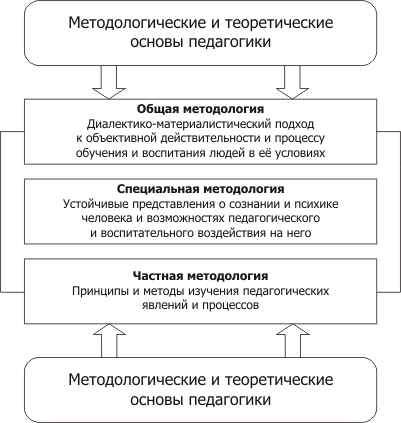 Специальная методология педагогики ориентирует на учёт:Устойчивых представлений о сознании и психике человека и возможностях педагогического и воспитательного воздействия на него;Особенностей развития личности в обществе и группе (коллективе) в процессе общественно-полезной деятельности;Единства воспитания и самовоспитания личности.Частная методология педагогики предполагает учёт:Закономерностей;Принципов;Методов обучения и воспитания.Основные методологические подходы в педагогике: Системный подход (Н.В. Кузьмина, В.А. Якунин). Сущность: относительно самостоятельные компоненты рассматриваются как совокупность взаимосвязанных компонентов: цели образования, субъекты педагогического процесса - педагог и учащийся, содержание образования, методы, формы, средства педагогического процесса. Задача воспитателя: учёт взаимосвязи компонентов. Личностный подход (Ш.А. Амонашвили, И.А. Зимняя, К. Роджерс и др.) признаёт личность как продукт общественно-исторического развития и носителя культуры, и не допускает сведение личности к натуре. Личность как цель, субъект, результат и главный критерий эффективности педагогического процесса. Задача воспитателя: создание условий для саморазвития задатков и творческого потенциала личности. Деятельностный подход (А.Н. Леонтьев, С.Л. Рубинштейн, И.Б. Воронцова). Деятельность - основа, средство и условие развития личности, это целесообразное преобразование модели окружающей действительности. Задачи воспитателя: выбор и организация деятельности ребёнка с позиции субъекта познания труда и общения. Это предполагает: осознание, целеполагание, планирование деятельности, её организация, оценка результатов и самоанализ (рефлексию). Полисубъектный (диалогический) подход (М.М. Бахтин, В.С. Библер, Г.С. Трофимова). Сущность человека богаче, чем его деятельность. Личность - продукт и результат общения с людьми и характерных для неё отношений, т.е. не только предметный результат деятельности важен, но и отношенческий. Этот факт «диалогического» содержания внутреннего мира человека учитывался в педагогике явно недостаточно, хотя в пословицах нашёл отражение («скажи, кто твой друг..», «с кем поведёшься...»). Задача воспитателя: отслеживать взаимоотношения, способствовать гуманным отношениям, налаживать психологический климат в коллективе. Диалогический подход в единстве с личностным и деятельностным составляет сущность методологии гуманистической педагогики. Культурологический подход (Б.М. Бим-Бад, Е.В. Бондаревская, М.С. Каган, Н.Б. Крылова). Основание: аксиология - учение о ценностях и ценностной структуре мира. Обусловлен объективной связью человека с культурой как системой ценностей, выработанной человечеством. Освоение человеком культуры представляет собой развитие самого человека и становление его как творческой личности (на основе освоенной культуры внесение в неё принципиально нового, творец новых элементов культуры). Задача воспитателя: приобщение к культурному потоку, активизации творчества. Этнопедагогический подход. Воспитание с опорой на национальные традиции, культуру, обычаи. Ребёнок живёт в определённом этносе. Задача воспитателя: изучение этноса, максимальное использование его воспитательных возможностей. Антропологический подход. Обосновали К.Д. Ушинский, Б.М. Бим-Бад. Это системное использование данных всех наук о человеке и их учёт при построении и осуществлении педагогического процесса. Компетентностный подход (О.Е.Лебедев, Г.Н. Сериков, А.С. Хуторской) в образовании устанавливает новый тип образовательных результатов, не сводимый к комбинации сведений и навыков, а ориентированный на способность и готовность личности к решению разного рода проблем, к деятельности. Эти образовательные результаты, называемые компетентностями, рассматриваются как способности решать сложные реальные задачи - профессиональной и социальной деятельности, мировоззренческие, коммуникативные, личностные. Выделенные методологические подходы педагогики как отрасли гуманитарного знания позволяют: 1.Определить её действительные проблемы и способы их разрешения. 2. Проанализировать всю сумму образовательных проблем и установить их порядок значимости (иерархию). 3. Реализовать гуманистическую парадигму образования. 4. Выявить свою личностную позицию.Методы педагогических исследований - пути и способы познания объективной реальности педагогических явлений. Конечная цель педагогических исследований - установление закономерностей в педагогических процессах. Принципы выбора методов исследования: принцип адекватности метода существу изучаемого явления; принцип совокупности методов исследования.Классификация методов исследования:Теоретические методы.Научно-прикладные методы: Экспериментальные. Педагогический эксперимент - научно поставленный опыт преобразования педагогического процесса в точно учитываемых условиях. Подразделяются: 1. По масштабу: (глобальный, локальный, микроэксперимент); 2. По цели: (констатирующий - изучаются существующие педагогические явления; проверочно - уточняющий - проверяется гипотеза; формирующий - созидательный, преобразующий, когда в процессе создаются новые педагогические явления); 3. По месту проведения: естественный, лабораторный. Эмпирические (проводятся в жизненных условиях) методы. К ним относятся: Традиционно-педагогические методы: наблюдение - специально организованное восприятие исследуемого объекта, процесса или явления в естественных условиях. Требования: длительность, систематичность, разносторонность, объективность, массовость; изучение педагогического опыта - организованная познавательная деятельность, направленная на установление исторических связей воспитания, вычленение общего, устойчивого в учебно-воспитательных системах; изучение первоисточников; изучение школьной документации (классные журналы, книги протоколов собрании и заседаний, расписания учебных занятий, правила внутреннего распорядка, календарные и поурочные планы учителей, конспекты, стенограммы уроков и т.п.); изучение ученического творчества (домашних и классных работ, сочинений, рефератов, отчетов, «продуктов свободного времени», «хобби-занятий» и т.п.); беседа; интервью - различаются по стандартизованности: стандартизованное, нестандартизованное.Педагогическое тестирование - целенаправленное, одинаковое для всех испытуемых обследование, проводимое в строго контролируемых условиях, позволяющее объективно измерять изучаемые характеристики педагогического процесса. Например: тесты успеваемости, тесты элементарных умений.Методы изучения коллективных явлений (социологические): 1. Анкетирование - метод массового сбора материала с помощью специально разработанных опросников, называемых, анкетами. Различают: по анонимности (именные анкеты, анонимные анкеты); по открытости (самостоятельный ответ); закрытые (выбор из готовых вариантов). 2. Метод групповой дифференциации. Позволяет анализировать внутриколлективные отношения, выделять лидеров и изгоев. Статистические методы: регистрация - выявление определенного качества у явлений данного класса и подсчет количества по наличию или отсутствию данного качества (например, количество успевающих и неуспевающих учеников и т.п.); ранжирование - расположение собранных данных в определенной последовательности (убывания или нарастания зафиксированных показателей), определение места в этом ряду изучаемых объектов (например, составление списка учеников в зависимости от числа пропущенных занятий и т.п.); шкалирование - присвоение баллов или других цифровых показателей исследуемым характеристикам. Этапы педагогического исследования: 1. Определение проблемы и постановка цели - раскрытие закономерностей педагогического явления. Вычисление точно очерченного круга явлений, составляющих предмет исследования. 2. Вычленение точно очерченного круга явлений, составляющих предмет и объект исследования. 3. Построение рабочих гипотез. 3. Выбор методов исследования. 4. Проведения исследования и оформление результатов. 5. Внедрение в практику. Определяя программу изучения педагогического явления, исследователь должен исходить из того, что метод исследования каким бы лучшим и современным он не был, взятый отдельно, может быть лишь инструментом анализа одной стороны воспитательного процесса. Требования системного подхода таковы:Любое педагогическое явление рассматривается как целостная система.Определяются стороны педагогического процесса, подлежащие диагностике.Анализируются основные связи внутри диагностируемого объекта.Определяется структура и организация диагностируемого явления.Только при многократном повторении в разных условиях и применении достаточно большого арсенала методов исследований, может быть вычленено то общее, что определяет сущность исследуемого процесса.Тема 2. Система педагогических наук. Связь педагогики с другими науками.Развитие педагогики в онтогенезе. Связь педагогики с другими науками (философией, психологией, биологией, антропологией, экономическими науками, социологией и др.). Структура педагогической науки (общая, возрастная, коррекционная педагогика, частные методики, история педагогики и образования, отраслевая педагогика). Педагогический процесс как целостное явление. Сущность педагогического процесса. Основные аспекты его целостности. Педагогический процесс как система. Закономерности и функции педагогического процесса. Понятие о принципах педагогического процесса. Управление деятельностью воспитанников. Прогнозирование хода и результатов педагогического процесса. Педагогическая отрасль человеческих знаний не развивается отдельно от других наук о человеке. История науки свидетельствует о том, что педагогическая мысль первоначально развивалась в русле общефилософских знаний. Идеи образования и воспитания отражались в религиозных догматах, законах, литературных произведениях прошлого. По мере расширения научных знаний наступил период дифференцирования наук, оформления педагогики в самостоятельную отрасль. Затем - внутринаучная дифференциация, и оформление множества самостоятельных педагогических наук, образование их систем. Следующий этап - период межнаучного синтеза. И действительно, самые интересные открытия происходят на стыке наук. Педагогика постоянно развивается, идет накопление знаний, опыта, поэтому мы говорим о системе педагогических наук. Современная система наук о воспитании выглядит следующим образом:Фундамент - философия и история образования.Общая педагогика: теоретические основы, дидактика, теория воспитания, школоведение;Возрастная педагогика: дошкольная, школьная, профессионально-техническая, педагогика высшей школы;Социальная педагогика: семейная педагогика, перевоспитание правонарушителей (исправительно-трудовая), музейная педагогика, театральная педагогика и т.д.;Специальная педагогика: сурдопедагогика, тифлопедагогика, олигофренопедагогика.Методика преподавания предмета.Производственная педагогика (повышение квалификации, переквалификация).Военная педагогика.Педагогика третьего возраста.Межнаучные связи педагогики:С психологией: общий объект изучения - это процессы развития и формирования личности. Психология изучает законы развития психики человека, а педагогика разрабатывает законы управления развитием личности, организацией ее деятельности в этом контексте. Мостом между двумя науками выступили педагогическая и возрастная психология, психология управления педагогическими системами.Будучи наукой о жизнедеятельности целостного организма, физиология связана с педагогикой. Особенно важны для понимания механизмы управления физическим и психическим развитием, обусловленные высшей нервной деятельностью.Многообразны связи с социологией. Результаты социологических исследований помогают оценивать педагогические явления (например, в числе отсеивающихся школьников, т.е. недобирающих образование, оказываются чаще представители мужского пола).В философии наука о воспитании находит прежде всего опорные методологические положения.История, география, литература, человек, сфера его обитания - все интересует педагогику.Связи с кибернетикой, компьютеризация педагогики (эффективное управление, обучающие программы).С медициной (например, лечебная педагогика - наука об обучении и воспитании хворающих школьников).Педагогика является важнейшей в системе наук, связанных с развитием и становлением человека как личности, т.к. такое становление практически невозможно без воспитания как целенаправленного процесса взаимодействия с ребёнком, передачи ему социального опыта. Опираясь на достижения всех наук о человеке, педагогика изучает и разрабатывает наиболее оптимальные пути становления человека, его воспитания и образования.Педагогический процесс - это развивающееся системное взаимодействие воспитателей и воспитуемых, направленное на достижение заданной цели и приводящее к заранее намеченному изменению состояния, т.е. преобразованию их качеств и поведения, развитию личности. Характерные черты педагогического процесса как системного взаимодействия:Система динамична, т.е. находится в развитии: изменяется ее состав, структура в соответствии с функциями.Результат процесса находится в прямой зависимости от взаимодействия и взаимоотношений педагога и ученика, их активности, особенно собственной активной позиции ученика.Четко выделены составные компоненты системы, что позволяет анализировать связи между ними. Системообразующим фактором является цель развития личности воспитуемого, реализуемая во взаимодействии педагога и ученика. Отсутствие любого компонента ведет к ликвидации системы. Функциональные компоненты:гностический, включающий в себя анализ педагогической ситуации, личности воспитуемого, сопоставление искомого результата с реальным;проектировочный, состоящий из действий, связанных с предвосхищением, предвидением возможных последствий от решения педагогической задачи;конструктивный, проявляющийся в действиях, связанных с композиционным построением педагогического процесса, урока;коммуникативный, заключающийся в действиях, связанных с установлением педагогически целесообразных взаимоотношений;организаторский, состоящий из действий, связанных с организацией, например, учебной информации в процессе ее предъявления.Педагогический процесс характеризуется следующими параметрами: уровнем реализации всех функциональных компонентов, уровнем технологичности, временем.Главные характеристики педагогического процесса - целостность, общность, единство входящих в него процессов обучения, воспитания, развития. Это не механическое их соединение, а качественно новое образование. Диалектика их отношений внутри педагогического процесса заключается: в единстве и самостоятельности процессов обучения, воспитания, развития; в наличии общего и сохранении специфического; в целостности и соподчиненности их. Эти процессы отличаются по функциям, области применения (обучение воздействует на интеллектуальную сферу, а воспитание - на мотивационную и эмоциональную), методам, средствам, формам, контролю. Однако, все они ведут к одной цели - формированию личности, но каждый из них способствует достижению этой цели присущими ему средствами.«Основа целостности педагогического процесса - есть развивающаяся в многообразных формах жизнь детей» (Ш.А. Амонашвили). Целостность педагогического процесса состоит: в единстве обучения, воспитания, развития; целостности человека, его качеств, не воспитываемых по частям; единстве цели, средств и результата; единстве внешних воздействий педагога и внутренней активности воспитуемого; единстве всех воспитательных систем - семьи, школы, общества. Этапы педагогического процесса - это последовательность его развития. Первый этап – подготовительный. Это организация процесса, имеющая следующие задачи - целеполагание, диагностика, прогнозирование, планирование, проектирование. Второй этап – основной. Это осуществление, его задачи - педагогическое взаимодействие, организация обратной связи, регулирование и коррекция деятельности, оперативный контроль. Третий этап – заключительный. Это анализ, его задачи - выявление плюсов и минусов, анализ ошибок и достижений, проектирование мер по устранению ошибок. Эти этапы взаимосвязаны между собой, ни один из них не может быть исключен. Таким образом, педагогический процесс есть целостная система со своими структурными и функциональными компонентами, характерными чертами, этапами. Системный подход заключается в учете и анализе всех компонентов системы, взаимосвязей между ними. Это не только система деятельности, но и система взаимоотношений, направленных на развитие личности.Тема 3. Основные категории педагогики. Индивид, индивидуальность, личность. Образование, обучение, развитие и формирование личности. Стадии вхождения личности в социум: адаптация, индивидуализация, интеграция. Работа с детским коллективом. Воспитание в широком и узком смысле слова, закономерности воспитания. Понятийно-терминологический аппарат. Определение понятий: педагогическое воздействие, педагогическое взаимодействие, педагогическая поддержка, детский воспитательный коллектив. Основные категории педагогики: образование, воспитание, обучение, педагогическая деятельность, педагогическое взаимодействие, педагогическая технология, педагогическая задача. Основные педагогические понятия принято называть педагогическими категориями. Рассмотрим некоторые из них. Смирнов С.А. определяет воспитание как процесс целенаправленного влияния, целью которого выступает накопление ребёнком необходимого для жизни в обществе социального опыта и формирование у него принимаемой обществом системы ценностей. Воспитание - это исторически определённый способ социокультурного воспроизводства человека, представляющего собой единство педагогической деятельности и собственной активности воспитуемого. Обучение - это специально организованный, целенаправленный и управляемый процесс взаимодействия учителей и учеников, направленный на усвоение знаний, умений, навыков, способов познавательной деятельности, развитие умственных способностей и познавательных интересов. Образование (по Бабанскому Ю.К.) - это процесс и результат овладения учащимися системой научных знаний, умений, навыков и формирование на их основе мировоззрения, нравственных и других качеств личности, развитие ее творческих сил и способностей. Формирование - процесс становления человека как социального существа под воздействием всех факторов: экономических, идеологических, социальных, психологических и т.д. (воспитание - не единственный фактор формирования личности). Развитие - реализация имманентных, внутренне присущих задатков, свойств человека. Социализация - развитие и самореализация человека на протяжении всей своей жизни в процессе усвоения и воспроизведения культуры общества. Педагогическая деятельность - это профессиональная активность педагога, в которой с помощью различных средств воздействия на учащихся и взаимодействия с ними решаются задачи обучения, воспитания, образования (А. Маркова).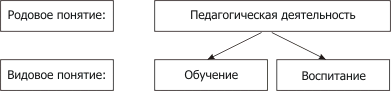 Педагогическое взаимодействие - это преднамеренные контакты, общение педагога с ребенком, целью которых являются изменения в поведении, деятельности и отношениях ребенка. Центральной категорией научного осмысления воспитательного процесса и профессиональной педагогической деятельности выступает понятие «воспитание». От того, как производится трактовка данного понятия, зависит многое в понимании сущности спрятанного за данным термином явления. Рассмотрим некоторые подходы к определению воспитания, т.е. попытаемся определить его содержательные смыслы.Воспитание принадлежит к социальным явлениям и выступает в роли одного из факторов жизни и развития общества путем развития подрастающих поколений. Тогда воспитание - это целенаправленная подготовка молодого поколения к жизни в обществе, осуществляемая через специально создаваемые государственные и общественные структуры, контролируемая и корректируемая обществом.Воспитание относится и к психологической сфере и может быть проанализировано в качестве процесса целенаправленного развития способности человека отражать и взаимодействовать с миром. Тогда воспитание определяется как управление развитием личности.Воспитание - это элемент общечеловеческой культуры и подлежит изучению с позиции культурологической. Тогда воспитание выполняет функцию целенаправленной помощи ребенку при его вхождении в современную культуру. Причем культура формировалась много веков, а ребенок должен усвоить ее за короткие сроки. Воспитание - это организованное воспитателем, целенаправленное восхождение ребенка по ступеням культуры через повседневное воспроизведение в индивидуально свободной форме культурных достижений человечества.Изберем для выявления сущности воспитания позицию профессионально-педагогическую. Станем рассматривать воспитание как то, что организуется профессионалами - педагогами в воспитательных учреждениях. Тогда, воспитание - это целенаправленная содержательная профессиональная деятельность педагога, содействующая максимальному развитию личности ребенка, вхождению ребенка в контекст современной культуры, становлению его как субъекта и стратега собственной жизни, достойной человека.Для процесса воспитания характерны следующие признаки: это процесс, как минимум, между двумя лицами; неравное положение воспитателя и воспитуемого по компетентности; наличие образца как социально-культурного идеала; соответствие хода процесса достижениям исторического развития человечества, социокультурным ценностям; это процесс, включающий активное взаимодействие с объектами окружающего мира, формирующий отношение к этим объектам. Процесс, при котором воспитательный результат ведет за собой предметный; процесс практического осуществления поставленных целей, иначе они останутся простой декларацией. Свойства и особенности процесса воспитания: многомерность, диалектичность, самоуправляемость, иерархичность, многофакторность, длительность, непрерывность, комплексность, вариативность, неопределенность, импульсивность, двусторонний характер воспитания. Воспитание - это исторически определенный способ социокультурного воспроизводства человека, представляющий собой единство педагогической деятельности и собственной активности воспитуемого. Педагогическая деятельность, которая направлена на создание условий успешного развития детей, называется воспитательной деятельностью. Структура (компоненты) воспитательной деятельности: Потребностно-мотивационный. Целевой (развитие творческой, активной личности, например). Цель педагога всегда находится вне его - она в его ученике. Содержательный (формирование и проживание социально-ценностных отношений). Операционно-технологический (методы, формы, средства, технологии воспитания, направленные на взаимодействие, диалог). Эмоционально-волевой. Контрольно-оценочный. Содержание структурных компонентов воспитательной деятельности определяется той парадигмой воспитания, которой придерживается педагог. Можно выделить две парадигмы воспитания - авторитарное (традиционное) воспитание и гуманистическое по типу взаимоотношений, по целям, средствам, условиям и результатам (или, как пишет Паулу Фрейре, бразильский педагог: «Освобождающее образование» и образование по типу «банковского вклада»). Проявит ли ребенок активность в своем собственном воспитании, развитии? Станет ли развитие личности и создание условий для него определяющей целью педагога или же целью останется усвоение ребенком знаний, умений, навыков, характерное для авторитарного воспитания? Авторитарный стиль родителей в отношениях с детьми характеризуется строгостью, требовательностью, безаппеляционностью. Угрозы, понукания, принуждение - главные средства этого стиля. У детей он вызывает, как правило, чувство страха, незащищенности. Психологи утверждают, что это ведет к внутреннему сопротивлению, проявляющемуся внешне в грубости, лживости, лицемерии. Родительские требования вызывают либо протест и агрессию, либо обычную апатию и пассивность. В авторитарном типе отношений родителей к ребенку А.С. Макаренко видел две разновидности, которые он называл авторитетом подавления и авторитетом расстояния и чванства. «Авторитет подавления» он считал самым страшным и диким видом авторитета. Жестокость и террор - вот основные черты такого отношения родителей (чаще отца) к детям. Всегда держать детей в страхе - таков главный принцип деспотических отношений. Этот способ воспитания неизбежно приведет к воспитанию детей безвольных, трусливых, ленивых, забитых или озлобленных, мстительных и нередко самодурствующих. «Авторитет расстояния и чванства» проявляется в том, что родители либо «в целях воспитания», либо по сложившимся обстоятельствам стараются быть подальше от детей - «чтобы они лучше слушались». Контакты с детьми у таких родителей - явление чрезвычайно редкое: воспитание они поручили бабушкам и дедушкам. Родители не хотят уронить свой родительский престиж, а получают обратное. Начинается отчуждение ребенка, а вместе с ним приходят непослушание и трудновоспитуемость. Немецкий ученый Ф. Крон выделяет 7 подходов к воспитанию: своеобразное принуждение (Платон); помощь ребенку в жизни (И.Г. Песталоцци, К. Роджерс); создание условий для свободного развития (Ж. Руссо); управление и надзор (Г. Гербарт); руководство со стороны взрослых, опытных людей; как выработка заданных норм (бихевиоризм); приобщение к ценностям (культурологический подход). Одна из главных проблем - свобода и принуждение в воспитании (Ж.Ж. Руссо, Л.Н. Толстой, К. Роджерс, Г. Гербарт и др.).Воспитание, по определению Л.И. Новиковой, — целенаправленное управление процессом развития личности ребенка. Не формирование определенной модели члена общества, производителя благ, а гуманистическое, личностно-ориентированное воспитание - освобождающее, где педагог и дети - равноправные субъекты, а объектом их совместной творческой деятельности является весь мир, который они познают и преобразуют. Теоретические основы личностно-ориентированного образования (ЛОРО) разрабатываются сегодня в целом ряде научных институтов, в том числе в РАО и в Академии повышения квалификации и переподготовки работников образования. В течение нескольких лет осуществлялись исследования методологических и теоретических основ ЛОРО. Философской основой ЛОРО является экзистенциализм, уделяющий основное внимание индивидуальности, состоянию человеческой души, а не упрощенному пониманию социального детерминизма воспитания (например, дети счастливы, т.к. они привилегированный класс). Дети имеют право на личную жизнь, а не только общественную. Создание условий развития личности и творческого проявления его индивидуальности - одна из самых сложных задач ЛОРО. Ключевые параметры ЛОРО: воспитательная среда и воспитательное взаимодействие. Основной характеристикой воспитательной среды является ее активность — способность поддерживать эмоциональную и интеллектуальную напряженность, стимулировать творческий поиск. Движущей силой развития Э.Н. Гусинский, один из разработчиков ЛОРО, назвал явление провоцирования кризиса компетентности (смогу ли я?). Воспитательная среда рассматривается как пространство взаимодействия. Одна из важных характеристик взаимодействия — открытость. Таким образом:Воспитательная деятельность в концепции ЛОРО рассматривается как личностно-ориентированное взаимодействие педагога и ребенка, целью которого является обеспечение условий успешного развития ребенка, становление его как личности.Условиями успешной воспитательной деятельности являются: проникновение педагога в сложности и противоречия процесса развития; осознание факторов, способствующих развитию (эмоциональная стабильность жизни ребенка, позитивная оценка ребенка, успешность его деятельности, гарантии безопасности, вариантность воспитательной среды и выбор) и факторов, тормозящих этот процесс (чувство страха, вины, стыда, отчужденности, одиночества, тотальной неуспешности).Личностно-ориентированная воспитательная деятельность может быть реализована при принципиальном отказе от авторитарной парадигмы воспитания и от тоталитарных методов воздействия на детей при доминанте субъект-субъектных и диалоговых отношений в системе учитель-ученик; при условии целенаправленного развития диалоговых отношений между педагогами и детьми.Приоритеты воспитательной деятельности: личность ребенка важнее любого воспитательного процесса; чувства и переживания важнее, чем мысли и знания, понимание важнее, чем объяснение, а принятие важнее исправления.Направления гуманистической воспитательной деятельности: изучение ребенка, создание условий его саморазвития, организация активной жизнедеятельности детей, обеспечение комфортного самочувствия каждого ребенка.Ценности воспитательной деятельности: детство, ребёнок, его индивидуальность, его жизнь здесь и сейчас.Известны такие общие концепции воспитания: социально-педагогическая утопия Платона, «Панпедия» Я.А. Коменского (учение о всеобщем обучении и воспитании), свободное воспитание Ж.Ж. Руссо, педагогические системы Г. Гербарта, К.Д. Ушинского, Д. Дьюи, А.С. Макаренко. Современные концепции: коммуникативные, воспитание в духе мира, воспитание для выживания, поликультурное воспитание.Воспитание - особый вид деятельности человека. В конце XIX века оно имело весьма точное и понятное для того времени определение (что едва ли можно сказать о конце XX века). Воспитанию отводилась роль силы, направляющей развитие человека. Считалось, что развитие ребенка делилось на два больших этапа: пассивный - когда ребенок не проявляет активности в процессе собственной социализации, и активный - когда ребенок начинает проявлять самостоятельность и осознанно реагировать на воспитательные воздействия. Сейчас под воспитанием понимают процесс целенаправленного влияния, целью которого выступает накопление воспитуемым необходимого для жизни в обществе социального опыта и формирования у него принимаемой обществом системы ценностей. Из этого определения следует, что помимо абстрактного и конкретного в структуре целей воспитания присутствует и компонент, при помощи которого цель придает воспитанию направленность на оси личность-общество. Этот важнейший аспект цели воспитания часто трактуется слишком односторонне. Действительно, возможно предположить перекос на данной оси в ту или иную сторону, заявив, что воспитание может служить, например, только средством развития личности, а интересы общества в этой связи будут попросту игнорироваться. Либо наоборот, возможно предположить существование цели воспитания, игнорирующей интересы личности. Существуют также различные подходы к определению цели воспитания (ее аспекты), подобные рассмотренным выше содержательным смыслам воспитания: Социальный аспект цели воспитания. Цель воспитания - это представление об идеальном воспитуемом как носителе определенной системы ценностей. Идеал личности как конечную цель воспитания определяет общество, в котором она живет. Психологический аспект цели воспитания. Переданный воспитуемому социальный опыт приобретает при передаче психологическую форму, когда внешние требования в личности должны стать внутренней силой управляющей поведением человека. В современной практике воспитательная цель чаще всего формулируется в понятиях качеств личности, при этом определяются, какие именно качества должны сформироваться в результате педагогических усилий. Все качества личности взаимосвязаны и образуют системы, аналогичные ценностным системам, поэтому совокупность воспитательных целей имеет вид перевернутого дерева. На вершине этой иерархии находится ответственность индивида, выражающаяся в категориях обязанностей и долга. Человек, не выполняющий своих обязанностей, не признается в достаточной степени воспитанным. Пока обязанности рассматриваются как вынужденная форма поведения, нет социальной активности, когда становятся самообязательствами, то выступают в качестве движущих сил поведения. Можно выделить три системы ценностей:трансцендентная (связана с верой, Богом, абсолютом, высшим существом, душой, проклятием), слабой стороной этой системы является смещение ценностей к посмертному существованию;социоцентрическая (отношение к людям, культура, свобода, гуманность, чувства гражданственности, патриотизма) система требует от личности жить в постоянном напряжении, долга другим людям, обществу;антропоцентрическая (направлена на человека, возвышение его индивидуальности, потребность в самореализации, удовольствие). Слабое место - это угроза превращения ценностей в элементарный эгоизм.В реальной воспитательной практике видно стремление объединить сильные стороны указанных систем. Если же только одна из систем ценностей становится обязательной для всех, то в процессе она же и начинает отрицать себя.Для описания единой системы воспитательных целей существенным является понятие «позиция личности» - совокупность доминирующих ценностных отношений человека к жизни и себе. Позиция описывается через параметры: направленность личности - ее система ценностей, устойчивость, активность, область функционирования - частная позиция.
Для практики воспитания особую важность имеют частные позиции: эстетическая, нравственная, деловая и др., так как это своего рода переход к видам воспитания - эстетическому, нравственному, трудовому и т.д. Культурологический аспект цели воспитания. Воспитание рассматривается как социокультурное воспроизводство человека. И тогда, цель воспитания - приобщение к культуре - путь бесконечного развития личности.
Формирование полноценной позиции личности, введение ее в культуру осуществляется через деятельность, общение, опыт межличностных и общественных отношений. Профессионально-педагогический аспект цели воспитания. Функция учителя состоит в том, чтобы наметить конкретные цели управляемого педагогического процесса. Цель воспитания определяет стратегию профессиональной деятельности, задача обуславливает тактику. В процессе педагогической деятельности происходит конкретизация цели: по возрасту; по социальным условиям; по реализованным целям. Парадоксы цели воспитания заключаются в том, что:цель существует, но она не достижима, так как в процессе движения к ней изменяется субъект и его образ идеала;цель абстрактна;цель при ее объективном характере всегда субъективна, так как ее задает субъект;цель - совокупность принудительности обстоятельств и личностных потребностей. Воля педагога вступает в противоречие с желаниями ребенка. «Принудительное по своей природе воспитание должно быть свободным, по сути, по осуществляемым в нем заданиям» (С. Гессен);цель должна концентрировать в себе все свои аспекты и быть установлена для каждого индивида.Проблемность цели воспитания в ее парадоксальности. Как решить проблему цели воспитания? Главное, чтобы жизнь в обществе была осмысленной для человека, находясь в системе социальных отношений, он понимал их содержание, назначение, ценность, чтобы человек становился личностью, умел самостоятельно строить свою жизнь, неся за неё ответственность, выстраивая стратегию в согласии со своими представлениями о счастье. Педагоги с родителями должны позаботиться о развитии способности личности сознательно выстраивать свою жизнь, поведение, деятельность. Роль педагога состоит в разворачивании перед воспитанником разнообразных жизненных возможностей и в научении ребенка производить осознанный выбор, за который в дальнейшем он станет нести ответственность. У данного выбора существуют границы, очерченные культурой, понятиями достойной жизни, основанной на Добре, Истине и Красоте. Итак, цель состоит в воспитании личности с развитыми способностями, которая сможет построить жизнь, достойную человека. Николай Дмитриевич Никандров, президент Российской академии образования, доктор педагогических наук, профессор, предлагал в качестве общих целей воспитания на рубеже XX-XXI веков положить:Идею всестороннего развития личности, которая была провозглашена еще в 1948 году на генеральной ассамблее ООН во «Всеобщей декларации прав человека» всеми народами мира.Десять заповедей. Это - наиболее часто упоминаемые повелительные и запретительные нравственные нормы. Первые четыре из них устанавливают отношения человека с Богом, а следующие шесть - отношения между людьми, то есть общечеловеческие ценности: «Почитай отца твоего и матерь твою ...; не убивай; не прелюбодействуй; не кради; не произноси ложного свидетельства на ближнего твоего; не желай жены ближнего твоего и не желай дома ближнего твоего...».Цель - идеал воспитания для современной России:воспитание человека-патриота России, ориентированного, прежде всего, на приоритет национальных российских ценностей при должном уважении к ценностям других стран и культур;воспитание человека, способного самостоятельно выбирать жизненные цели, избегая как крайностей коллективизма, так и крайностей индивидуализма;воспитание человека, ориентированного на поступательное общественное и личное развитие в рамках тех идей, которое общество для себя избирает;воспитание человека, понимающего идею устойчивого развития общества в рамках различных форм собственности и отвергающего эксплуатацию в любых формах;воспитание человека, быстро адаптирующегося к изменяющимся условиям жизни и готового активно влиять на эти условия для достижения, как общественного прогресса, так и личного успеха;воспитание законопослушного человека, умеющего легальными методами изменять систему власти, если она не работает в интересах народа и личности.Закономерности воспитания. Механизмы воспитания и их реализация педагогом в воспитательной деятельности.В научно-педагогической литературе закономерности воспитания трактуются неоднозначно. Имеет место некоторая размытость границ между понятиями принципы воспитания, условия воспитания и закономерности воспитания. Нет также единого подхода к механизмам воспитания. Один из подходов к закономерностям воспитания представлен ниже. Воспитание - процесс целенаправленный с непредсказуемым, неадекватным результатом. Для него характерна высокая степень неопределенности, т.к. потенциальные возможности ребенка реализуются в нем так, что ни он сам, никто другой про это ничего не знают. Влияние множества факторов, которые невозможно учесть, приводит к непредсказуемости, неопределенности, вероятности результата. Вероятность, вообще, - фундаментальный принцип жизни и культуры. Воспитание - преобразование потребностей. Существует диалектическая связь между неудовлетворением и преобразованием потребности. Известно что, потребность - нужда в чем-либо, мотив - внутренняя сила, опредмеченная потребность, побуждающая к определенной деятельности. Ниже приведены две схемы иерархии потребностей. 
Схема Годфруа: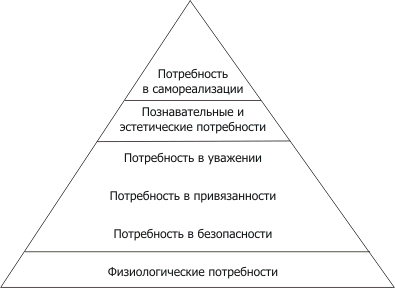 Лестница Маслоу: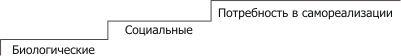 Некоторые считают, что задача воспитания состоит в удовлетворении потребностей. Так, дети до 13-15 лет реализуют потребности в биологическом саморазвитии, а у детей после 13-15 лет преобладает развитие социальных потребностей в самоутверждении, в самовыражении, в самосовершенствовании. Содержание деятельности детей в процессе воспитания обусловлено их изменяющимися потребностями, и поэтому вариативно, определяется на каждый данный момент развития актуальными потребностями. Развитие личности, идущее через деятельность, ставит ребенка перед проблемами его неподготовленности к этой деятельности. Решение противоречия - совместно-разделенная деятельность педагога и ребенка. Суть ее в соблюдении пропорционального соотношения усилий ребенка и усилий педагога. Педагогически целесообразно организованная деятельность помогает ребенку ощущать себя субъектом деятельности.
Хороший педагог - педагог, умеющий организовывать деятельность детей, обусловленную их потребностями и ведущую к развитию их способностей, культуросообразную деятельность. Он способствует преобразованию потребностей, их соответствию уровню современной культуры, а значит и развитию личности. Воспитание диалогично и анонимно. Воспитание - всегда взаимоотношение субъект - объект, диалог. Скрытая и анонимная позиция педагога обеспечивается совместной деятельностью, предметной (например, рисуем, а не занимаемся эстетическим воспитанием). Воспитание происходит в момент, когда воспитывающее воздействие и взаимодействие - внешний диалог переходит во внутренний и возникает осмысление, оценочность, рефлексия (когда, например, ребенок решает: «Больше так не буду делать»). Воспитание - прерывно-непрерывная деятельность. Событийность воспитания - это то, что произошло в ребенке здесь и сейчас, момент принятия самостоятельного решения, преодоления - скачка в нравственном воспитании. Воспитание, в то же время, непрерывно - оно идет на протяжении всей жизни. Воспитание всегда связано с культурной средой, но не напрямую, а через посредника - значимого другого. Влияние, воспитательное воздействие оказывает только значимый человек, который транслирует «присвоенные» им самим достижения культуры (например, чтение сказок малышу). Воспитание - это трехчастный процесс, включающий разработку культурного материала, целесообразность в деятельности и диалогичность во взаимодействии.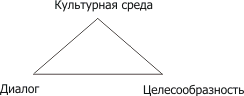 Таким образом, можно сделать вывод, что воспитание - это:Целенаправленный процесс, направленный на развитие личности.Диалогическое взаимодействие, направленное на развитие личности.Введение в культуру, развивающее личность.Знание закономерностей воспитания - необходимая предпосылка успешной деятельности педагога.Под механизмами воспитания понимают те процессы, которые происходят в личности когда она вступает во взаимодействие со средой и воспитателем, и которые оказывают влияние на изменения, происходящие в личности. Далее будут рассмотрены основные механизмы воспитания (кратко описываются механизмы, задачи и позиция педагога, использующего данный механизм):Идентификация - отождествление себя с образами окружающего мира. Реализуется через два процесса: интериоризация - принятие внутрь себя; самопроекция - выведение наружу: результат - проекция, внешний образ себя. Этапы идентификации:идентификация с самим собой, со своим телом (например, формирование «я» образа у ребенка, желание смотреться в зеркало с целью изучения своего внешнего облика);идентификация с полом (дети стараются быть похожими на родителей);идентификация с социальными ролями.Задачи педагога: организация воспитывающей среды; перевод социальной ситуации развития в педагогическую.Драматизация - внутренняя переработка образов. Осуществляется на двух уровнях - отреагирование и переживание.
Переживание понимается как испытываемое субъектом эмоционально - окрашенное состояние или явление действительности, выступающее для него как явление собственной жизни. Чувства - переживание своего отношения. Эмоции - это форма выражения чувств. Педагог должен занимать определенную позицию по отношению к переживаниям детей, он может организовать этот процесс. И тогда драматизация - процесс организации чувств через культурно заданные формы (театр, музей, встреча рассвета). Переживание ведет к созданию нового образа.
Условия создания нового образа: воспитывающая среда; личность педагога - он проявляет образы, сталкивает, корректирует, выявляет и переконструирует, помогает осознать; создание напряженной эмоциональной ситуации; блокирование, задержка отреагирования педагогом (например, метод отсроченного воздействия у А.С. Макаренко - он дает ребенку время самому разобраться в своем поступке). Приемы инициирования драматизации: театрализация - ребенок получает роль (создание детского театра); расширение среды (автостоп, организация экскурсий); групповая деятельность (общественная деятельность). Позиция педагога - внутреннее эмоциональное богатство, открытость, сопричастность, эмпатия - сопереживание другому.Осознавание - установление связи между объектами и образами на уровне вербализации (выведение наружу через слово). Например, проведение в детских лагерях вечерних огоньков, где обсуждается прожитый день, в т.ч. поступки детей. Для вербализации необходим диалог. Диалог - это соотнесение, выявление, актуализация двух или нескольких логик, задержка в точке удивления. «Диалог культур, логик, голосов» (С.Ю. Курганов). Внутренний диалог - рефлексия - анализ и осмысление своих действий.Задача педагога : организовать диалог, стимулировать к обмену точками зрения.Позиции педагога: друг, собеседник, тогда коммуникация строится как двухсторонний межличностный контакт; воздействие носит характер взаимной открытости, обращено к ценностям, личностным смыслам воспитанника и воспитателя.Позиция воспитателя (по К. Роджерсу): эмпатическое понимание; открытость личному опыту; доверие к возможностям, способностям воспитанника; искренность в выражении своих чувств.Сублимация - психический процесс преобразования и переключения энергии аффективных влечений на цели социальной деятельности и культурного творчества. Превращение, трансформация, разрешение, разрядка. Не запрет, а легализация инстинктов в культурной форме (компьютер, спорт, активные виды отдыха).Задачи педагога: предлагает культурные формы легализации инстинкта, увлекает, включает, задает выбор.Позиция педагога: понимание, наблюдение, оценивание. Это освоение нового способа жизнедеятельности (например, шефская работа).Вытеснение, изгнание образа (осуществляется на трех уровнях): недопущение к осознанию, блокировка образа; осознание и логичное принятие решения о его вытеснении; аннулирование действия (через изоляцию, либо считаем это неважным для себя). Виды аннулирования: запрет; запрет коллектива; табу; ритуал; прощение с последующим забвением.Позиция педагога: сопричастность, обращение к ценностям, психотерапия.Задачи педагога: переключение на другой вид деятельности, разъяснение, запрещение в связи с угрозой для жизни, прощение.Выделяют также следующие механизмы социализации:Самоограничение (если человеку кажется, что его достижения незначительны, самоуважение понижается, он даже прекращает деятельность).Позиция педагога: взаимопонимание, вера в успех, положительное подкрепление, такт.Интеллектуализация (человек переживает страх и тревогу, абстрактно рассуждая о ситуации, а не разрешает ее).
Педагогу следует способствовать разрешению ситуации.Рационализация - изобретение логичных рассуждений для ложного объяснения своих психических состояний, неудовлетворение потребностей. Разочарование, тревога, неудача вызывают агрессивность, раздражение.Виды рационализации - дискредитация цели, самодискредитация и самообман - при выборе цели (переоценил себя), вариативность (говорит, что не имел выбора). Задачи педагога:включение в разнообразную деятельность (где-то будет успех);совместная рефлексия (поиск истины);знать механизмы и использовать эти знания при организации деятельности.Понимание механизмов воспитания необходимо каждому педагогу для выстраивания своей осознанной деятельности при организации педагогического процесса.Литература к I  разделу: 1.Заречнова Е. А. Учебно-методический комплекс по дисциплине «Педагогические основы преподавания творческих дисциплин »для специальности: 54.02.01 Дизайн (по отраслям)2.Вайндорф-Сысоева, М.Е. Педагогика/М.Е. Вайндорф-Сысоева, Л.П. Крившенко.- М.: Юрайт, 2014.-197с.3. Коджаспирова,Г. М. Педагогический словарь [Текст] : для студентов пед. учеб. заведений / Г. М. Коджаспирова ; А. Ю. Коджаспиров - 2-е изд., стер. - . - М. : Академия , 2005 . – 176с.4. Крившенко Л.П., Юркина Л.В. Педагогика. Учебник и практикум для студ. сред. проф. учеб. завед.- М.: Юрайт, 2015.5. Сластёнин В.А. Педагогика: учебник/ В.А. Сластенин, И.Ф. Исаев, Е.Н. Шиянов, -М.: Академия, 2013.- 490с.- ср. проф. образ. Педагогич. образ.- студенты СПО.6.Столяренко, Л.Д. Педагогика в вопросах и ответах: учебное пособие/Л.Д. Столяренко.- М.: Проспект,2017.-160с.7. Щербакова, Е.В. Педагогика. Краткий курс.: Учебное пособие/М.Н. Недвецкая, Т.Н. Щербакова, Е.В.Щербакова.-М.:УЦПерспектива,2013.-408с.
II Раздел: История образования и педагогической мысли.Тема 4.  Образование и педагогическая мысль в эпоху античности: Древняя Греция, Древний Рим.Исторический характер воспитания, обучения и образования.   Воспитание в дородовом обществе. Участие детей в труде со взрослыми – основа воспитания.Воспитание в дородовой общине. Равное воспитание для всех детей. Возрастание роли воспитания по мере общественного разделения труда. Различие в воспитании мальчиков и девочек. Обучение в процессе труда по уходу за животными, земледелию, ремеслу, знакомство с правилами религиозного культа.Наглядно-действенное и образное мышление первобытного человека. Направленность воспитания на тело и психику («душу») ребенка.Воспитание в период разложения первобытного общества. Семейное воспитание. Военное воспитание. «Дома молодежи» как особый институт воспитания. Обучение в «домах молодежи», храмовых и дворцовых школах. Педагогическая мысль в рабовладельческих обществах (II тыс. до н.э. – VI в. н.э.) Древней Греции и Рима. Тема 5.  Образование в Западной Европе в средние века.                                                                                      Воспитание в феодальном обществе. Педагогические идеалы раннего средневековья. Церковные школы.Рыцарское воспитание. Цеховые, гильдейские, школы городского магистрата, городские школы. Воспитание крестьян.Становление первых университетов.Воспитание у древних славян в период распада родовых отношений и утверждения феодального строя. Появление письменности. Принятие христианства, появление общности «русский народ». Индивидуальное обучение в семье. Школа на дому у священника. Школы при приходе, монастырях. Памятники воспитания и обучения: Просветительные реформы Петра I. Создание Академии наук и учебных заведений при ней. Возникновение сословных учебных заведений. Педагогические идеи М.В. Ломоносова. Создание Московского университета. Тема 6.  Педагогика эпохи Возрождения: общая характеристика. Педагогическое наследие Я.А. Коменского.Формирование гуманного взгляда на воспитание и обучение детей в эпоху Возрождения. Эпоха Я.А. Коменского. Философско-педагогическая система  Я.А. Коменского. Педагогические сочинения и учебники Я.А. Коменского. Развитие научных основ педагогики и школы в концепции    Я.А. Коменского. Тема 7.  Образование в эпоху Просвещения: общая характеристика. Педагогические концепции Дж. Локка и Ж.-Ж. Руссо.Влияние английской буржуазной революции XVII века на теорию и практику воспитания в Западной Европе XVIII века. Педагогическая теория Дж. Локка. Отрицание врожденных идей и апелляция к опыту. Решающая роль воспитания в формировании личности. Цель и задачи воспитания. Составные части воспитания. Содержание, средства и методы физического воспитания. Умственное воспитание. Содержание образования, домашнее обучение. Развитие у учащихся самостоятельности, деловых качеств. Содержание и методика нравственного воспитания.Дж. Локк о воспитании детей рабочих. «Законопроект о рабочих школах».Дж. Локк и дальнейшее развитие педагогики (теории реального и формального образования).Движение Просвещения во Франции, его роль и значение для школы и педагогики Франции XVIII века. Теория естественного, свободного и общечеловеческого воспитания Ж.-Ж. Руссо. Критика Руссо воспитания в феодальном обществе. Возрастная периодизация развития детей и особенности воспитания, обучения и образования в каждом из периодов. Проблема семейного и общественного воспитания. Руссо о воспитании женщины. Тема 8. Образование и педагогическая мысль в Западной Европе в XIX – нач. XX вв.Концепция элементарного обучения и воспитания И.Г. Песталоцци. Плюрализм зарубежных педагогических теорий как выражение достижений в развитии мировой педагогической мысли. Гуманно-демократическая направленность воспитания – основная тенденция развития мировой педагогической мысли. Воспитание гуманности и гражданственности, идея развития личности, народность в воспитании, идея воспитания в духе сотрудничества, учет уникальности личности в педагогическом процессе – важнейшие черты гуманно-демократической педагогики конца XIX – первой трети XX века. Тема 9.  Современная школа и педагогика за рубежомЭкспериментальная педагогика (В.А. Лай, Э. Мейман, С. Холл,  Э. Торндайк). Зарождение теории умственной одаренности, педологии, тестирования;- теория трудовой школы и гражданского воспитания Г. Кершенштейнера;- прагматическая педагогика Д. Дьюи и его последователей;- неотомизм, экзистенциализм и неофрейдизм в педагогике.Экспериментальные школы гуманистического направления  Д. Дьюи, М. Монтессори, С. Френе, Р. Штайнера, Я. Корчака.Современные системы народного образования и дошкольного воспитания за рубежом.Тема 10. Отечественная педагогика XIX в.: общая характеристика. Педагогические идеи К.Д. Ушинского.Школьные реформы первой половины XIX века. Общественно-педагогическое движение 60-х годов. Статьи Н.И. Пирогова «Вопросы жизни». Идеи гуманного общечеловеческого воспитания, общего и профессионального образования в трудах Н.И. Пирогова. Педагогическая деятельность К.Д. Ушинского, его вклад в развитие педагогики и школы.Идея народности в общественном воспитании – методологическая основа педагогической системы К.Д. Ушинского.Тема 11. Образование и педагогическая мысль в России на рубеже XIX-XX вв.Либерально-буржуазное, революционно-демократическое и народное направления в общественно-педагогическом движении 60-х годов.Школьные реформы 60-х годов.Контрреформы школы 70-80-х годов.Школа и учительство в России в период первой русской революции.Попытки реформы школы в 1916 г.Проекты «новых» школ.Формирование базовых педагогических концепций.Тема 12. Характеристика отечественного образования в период с 1917 г. по 1941г. Педагогические новации А.С. Макаренко.Великая Октябрьская социалистическая революция и коренные преобразования в области народного образования (1917-1920 гг.). Тенденция демократизации и гуманизации образования и воспитания. Развитие системы образования в 20-е годы. Радикальные преобразования в сфере просвещения, проводившиеся под лозунгом «культурной революции», в период становления и укрепления тоталитаризма (30-е годы). Введение всеобщего обязательного начального обучения.Развитие школы и педагогики на основе партийно-государственных документов 30-х годов. Введение единой государственной системы народного образования в СССР (1934 г.).Воспитательная работа в школе. Деятельность комсомольской и пионерской организации в школе.Педагогическая деятельность и педагогические взгляды А.С. Макаренко.Тема 13. Характеристика отечественного образования в период с 1941 г. по кон.90-х гг. Деятельность педагогов-новаторов.Школа и педагогика в годы Великой Отечественной войны советского народа (1941-1945 гг.). Дальнейшая  идеологизация  и политизация школы и педагогической науки в послевоенные годы.Политическая «оттепель (1953-1964 гг.) и основные направления развития школы и педагогической теории. Проблема дальнейшего укрепления связи школы с практикой коммунистического строительства. (1965-1985). Попытки совершенствования системы народного образования и воспитания (1965-1985).  Педагогическая деятельность и наследие В.А. Сухомлинского. Основные направления перестройки среднего, высшего и среднего специального образования. Движение педагогов-новаторов (1985-1991 гг.) 
Тема 14. Актуальные проблемы современного отечественного образованияОбразовательная политика в странах мира на современном этапе развития. Международные интеграционные процессы образования.Развитие системы современного отечественного образования.  Историческая миссия университетов. Высшая школа как ведущая ступень в системе непрерывного образования. Образование - специальная сфера социальной жизни, создающая внешние и внутренние условия для развития индивида в процессе усвоения им ценностей культуры, синтез обучения и учения, воспитания и самовоспитания, развития и социализации, т.е. многоуровневое пространство, создающее условия для развития личности.Образование как социальная система - сеть образовательных учреждений страны - детских садов (дошкольных образовательных учреждений), школ, училищ, вузов. Выделяют следующие модели образования:Государственная ведомственная модель.Традиционная модель (Ж. Мажо, Д. Равич) - модель систематического классического образования как способа передачи молодому поколению универсальных элементов культуры прошлого.Рационалистическая (П. Блум, Б. Скиннер) предполагает такую организацию обучения, которая обеспечивает усвоение знаний, умений, навыков и практическое приспособление молодого поколения к существующему обществу, это практикоориентированное, например, технологическое образование).Феноменологическая (А. Маслоу, К. Роджерс) транслирует гуманистическую парадигму образования, учитывает индивидуальные психологические особенности личности, предполагает персональный характер обучения. Отвергает взгляд на школу как образовательный конвейер.Неинституциональная (П. Гудман, Л. Бернар) ориентирована на организацию образования вне образовательных институтов с помощью Internet, дистанционного обучения.Основными элементами образования как учебно-воспитательной системы (по И.П. Радченко) являются цели, содержание, методы, средства, формы, образовательная среда, результаты образования. Цели образования:Развитие индивида, его личностных способностей, которые нужны ему и обществу.Обеспечение эффективного самообразования за пределами образовательных систем.Цели образования определяются политикой государства, учебными заведениями. Цели образования - это сознательно определенные, ожидаемые результаты, которых стремится достичь данное общество, страна с помощью сложившейся системы образования. Это конкретное описание программы развития человека средствами образования, описание системы знаний, умений, навыков и отношений, которыми должен овладеть обучающийся по окончании учебного заведения. Содержание образования составляют:Система знаний о природе, обществе и себе.Система общих интеллектуальных и практических навыков и умений.Опыт творческой, поисковой деятельности.Опыт ценностного отношения к объектам или средствам деятельности человека. Это нормы отношения к миру, себе, другим людям, включающие в себя не только знание мировоззренческих идей, но и убежденность в их истинности, гуманистические отношения, проявляющееся в поведении.Носители содержания образования:Государственный образовательный стандарт - обязательный нормативный документ, включающий в себя федеральный, региональный, национальный компоненты содержания образования. Определяет также максимальный объем учебной нагрузки учащихся, требования к уровню подготовки выпускников и др.Базисный учебный план - нормативный документ для конкретного образовательного учреждения. Содержит перечень изучаемый предметов, последовательность и сроки их изучения, минимальное и предельное количество часов по каждому предмету и т.д.Учебная программа - нормативный документ, определяющий содержание по каждому учебному предмету, объем времени на изучение предмета и отдельных тем. Составляется педагогом, преподающим данный учебный предмет.Учебники, в том числе электронные, сеть Интернет и т.д.Можно выделить ряд общих принципов построения содержания образования: учета социальных условий и потребностей общества, соответствия содержания образования целям выбранной модели образования, структурного единства содержания образования на различных уровнях общности и на межпредметном уровне, единства содержательной и процессуально-деятельностной сторон обучения и другие. Эти принципы претерпевают изменения со временем, дополняются новыми. Таким образом, система образования - открытая, развивающая, эффективная система, если соответствует времени и основывается на стратегии развития общества и человека в нем. Ориентирована на будущее и постоянно обновляется целями, содержанием и т.д.Образование как процесс - отражает этапы и специфику развития образовательной системы как изменение ее состояния за конкретный временной период. На современном этапе можно выделить следующие характеристики образования как процесса: гуманизация, диверсификация, интеграция, внедрение новых технологий, формирование творческой личности, индивидуализация, многоуровневость, стандартизация, информатизация. Принципы формирования содержания образования: Научность. Последовательность. Систематичность. Историзм. Соответствие возрастным возможностям. Связь с жизнью, актуальность. Образование как процесс реализуется в учебных заведениях. Основания для развития образования - новые концепции и модели на уровне государства, региона, учебного заведения, новые образовательные стандарты. Это процесс, управляемый государством, научно-педагогическими учреждениями, педагогами, родителями, учащимися.Литература ко II  разделу: 1.Заречнова Е. А. Учебно-методический комплекс по дисциплине «Педагогические основы преподавания творческих дисциплин »для специальности: 54.02.01   Дизайн (по отраслям)2. Капранова, В.А. История педагогики/В.А. Капранова.-Минск: Новое знание; М.: ИНФРА-М, 2015.-240с.3. Коджаспирова,Г. М. Педагогический словарь [Текст] : для студентов пед. учеб. заведений / Г. М. Коджаспирова ; А. Ю. Коджаспиров - 2-е изд., стер. - . - М. : Академия , 2005 . – 176с.4. Крившенко Л.П., Юркина Л.В. Педагогика. Учебник и практикум для студ. сред. проф. учеб. завед.- М.: Юрайт, 2015.5. Сластёнин В.А. Педагогика: учебник/ В.А. Сластенин, И.Ф. Исаев, Е.Н. Шиянов, -М.: Академия, 2013.- 490с.- ср. проф. образ. Педагогич. образ.- студенты СПО.6. Столяренко, Л.Д. Педагогика в вопросах и ответах: учебное пособие/Л.Д. Столяренко.- М.: Проспект,2017.-160с.7.  Щербакова, Е.В. Педагогика. Краткий курс.: Учебное пособие/М.Н. Недвецкая, Т.Н. Щербакова, Е.В.Щербакова.-М.:УЦПерспектива,2013.-408с.III Раздел: Введение в дидактикуТема 15-19. Развитие дидактики как научной дисциплины. Понятие дидактической системы. Физиологические основы дидактики: формы и механизмы научения. Социокультурные основы дидактики. Информационные основы дидактики.Предмет и задачи дидактики. Происхождение и развитие дидактики Педагогический процесс как взаимодействие педагогов и воспитанников, направленное на решение развивающих и образовательных задач. Компоненты педагогического процесса: цель и задачи, принципы, содержание, средства, формы и методы организации, диагностика, корректирование, результаты.  Целостный подход к педагогическому процессу. Понятие «дидактическая система». Основные дидактические системы оформления педагогического процесса. Формирование учебной деятельности. Строение учебной деятельности. Особенности учебных ситуаций. Особенности учебных действий. Развитие познавательных процессов – восприятия, памяти, внимания, мышления, воображения. Сущность и виды научения. Обучение как процесс представляет собой активное взаимодействие учителя и учащихся, организованное с помощью специальных методов и форм. Обучение – это процесс отражения в сознании ребёнка реальной действительности на основе обучающей деятельности. Процесс обучения основывается на вербально-деятельностном подходе. Ведущим элементом структуры процесса обучения является цель. Педагог ставит перед собой частные задачи. Структурным элементом учебного процесса является содержание социального опыта, усваиваемого детьми. Информационные технологии в обучении: классификация, возможность использования в учебном процессе, методика применения.Дидактика (от греч. didakitos - поучающий, didasko - изучающий) - отрасль педагогической науки, раскрывающая теоретические основы образования и обучения в их наиболее общем виде. Дидактика выявляет закономерности, принципы обучения, задачи, содержание образования, формы и методы преподавания и учения, стимулирования и контроля в учебном процессе, характерные для всех учебных предметов, на всех возрастных этапах обучения. Дидактика изучает закономерности и специфику образования и обучения в общеобразовательной, профессиональной, средней специальной, высшей школе и других системах обучения. Объект дидактики - процесс обучения. Предмет - вскрытие закономерностей процесса обучения, изучение системы отношений: ученик - учебный материал, учитель-ученик, ученик-другие ученики. Впервые это слово появилось в сочинениях немецкого педагога Вольфгана Ратке (1571-1635) для обозначения искусства обучения. Аналогичным образом, как «универсальное искусство обучения всех всему», трактовал дидактику и Я.А. Коменский. В начале XIX века немецкий педагог И.Ф. Гербарт придал дидактике статус целостной и непротиворечивой теории воспитывающего обучения. Неизменными со времен Ратке остаются и основные задачи дидактики - разработка проблем: чему учить, как учить; современная наука интенсивно исследует и такие проблемы: когда, где, кого и зачем учить, как учить эффективно. Взаимосвязи между основными дидактическими категориями как структурными компонентами целостного дидактического процесса изображены на рисунке. Основные категории дидактики: обучение, преподавание, учение, образование, знания, умения, навыки, а также цель, содержание, организация, виды, формы, методы, средства, результаты (продукты) обучения. В последнее время статус основных дидактических категорий предлагается присвоить понятиям «дидактическая система» и «технология обучения».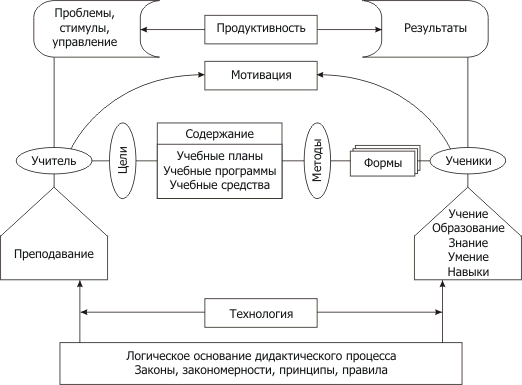 Обучение - целенаправленный процесс взаимодействия педагога с учащимися, их совместной деятельности, в ходе которой осуществляется образование, воспитание и развитие. Общение, в ходе которого происходит накопление знаний, умений, навыков, развитие, образование. Обучение делится на преподавание и учение. Преподавание - упорядоченная деятельность педагога, направленная на реализацию цели обучения, обеспечение информирования, осознания и практического применения знаний. Учение - процесс деятельности учащегося по освоению знаний, умений и навыков, опыта, творчества и эмоционально-ценностных отношений, в ходе которого возникают новые формы поведения и деятельности, применяются ранее приобретенные знания и навыки. Образование - процесс становления культурного человека и результат обучения, система приобретенных знаний, умений, навыков, способов мышления, мировоззрения, нравственности и общей культуры. Знания - информация, которая может преобразовываться и использоваться, совокупность информационных идей человека, в которых выражается теоретическое овладение этим предметом. И.Н. Лернер говорит о трех уровнях знаний: усвоение и воспроизведение, использование на практике, перенос на нестандартные ситуации. Умения - овладение способами применения знаний на практике. Разделяются на четыре группы: общечеловеческие, общие учебные (письмо), поисково-информационные (библиотеки), организационные. Навыки - умения, доведенные до автоматизма. Целью в дидактике является образ конечного результата, то, к чему стремится процесс обучения. Под содержанием обучения понимается система знаний, умений, навыков, способов деятельности и мышления, ценностных отношений, которыми учащиеся овладевают в процессе обучения. Познавательная активность - характеристика деятельности учащихся, заключающаяся в мобилизации интеллектуальных, нравственных и волевых сил для решения учебно-познавательной задачи. Без активности учащегося процесс обучения не состоится. Однако и учитель должен активно воздействовать на учащихся, мотивировать их. Задачи дидактики: 1. Научное описание и объяснение процесса обучения и условий его реализации. 2. Усовершенствование процесса обучения и создание новых технологий обучения. Как теория обучения и образования дидактика разрабатывает следующие проблемы:она определяет педагогические основы содержания образования;исследует сущность, закономерности и принципы обучения, а также пути повышения его развивающего влияния на учащихся;изучает закономерности учебно-познавательной деятельности учащихся и пути ее активизации в процессе обучения;разрабатывает систему общепедагогических методов обучения и условия их наиболее эффективного применения;определяет и совершенствует организационные формы учебной работы в образовательно-воспитательных учреждениях.Дидактика как наука изучает закономерности, действующие в сфере ее предмета, анализирует зависимости, обуславливающие ход и результаты процесса обучение, определяет методы, организационные средства, обеспечивающие осуществление запланированных целей и задач. Благодаря этому она выполняет две главные функции: 1. Теоретическую (главным образом, диагностическую и прогностическую). 2. Практическую (нормативную, инструментальную). Дидактика охватывает систему обучения по всем предметам и на всех уровнях учебной деятельности. По ширине охвата изучаемой действительности выделяют общую и частную дидактику. Предмет исследования общей дидактики - процесс преподавания и учения вместе с факторами, которые его порождают, условиями, в которых он протекает, а также результатами, к которым он приводит. Частные дидактики называют методиками преподавания. Они изучают закономерности протекания процесса, содержание, формы и методы преподавания различных учебных предметов. Каждый учебный предмет имеет свою методику. Основополагающие требования к практической организации учебного процесса педагогике принято называть дидактическими принципами. К наиболее важным дидактическим принципам относятся:Обучение должно быть научным и иметь мировоззренческую направленность.Обучение должно характеризоваться связью теории с практикой.Обучение должно быть наглядным.Обучение должно быть активным и сознательным.Обучение должно быть доступным.Обучение должно быть систематическим и последовательным.Обучение должно быть прочным.Эти принципы составляют систему, определяются целями воспитания и имеют исторический характер. Некоторые принципы утрачивают свое значение в новых условиях, и появляются новые, в которых отражаются новые требования общества к обучению. Принципы реализуются через правила обучения, которые есть средства реализации принципов. Правила - конкретные указания учителю в том, как нужно действовать в типичной педагогической ситуации. Это руководящие положения, которые раскрывают отдельные стороны применения того или иного принципа обучения. Правила вытекают из принципов обучения.Обучение как целостная система. Охарактеризовать процесс обучения как систему можно только в динамике, проследив за ее составом (элементами), структурой (связями) в соответствии с функциями: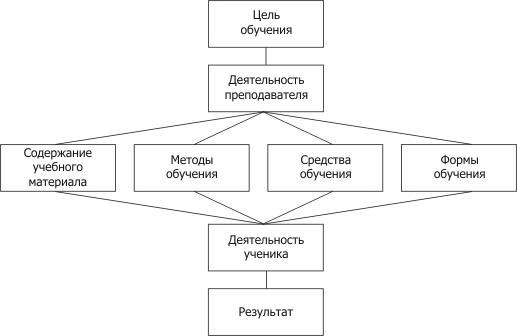 Характерные черты учебного процесса как системы:целостность в единстве учения и преподавании, объединении знаний, умений, навыков в систему мировоззрения;системность, комплексность;целенаправленность и упорядоченность;динамичность;неопределенность результата.Учебный (дидактический) процесс содержит следующие главные звенья взаимодействия:Для обучения характерны следующие признаки:Двусторонний характер.Совместная деятельность учителей и учащихся.Руководство со стороны учителя, заключающееся в организация деятельности учащихся, их стимулировании и мотивацииРазвитие творческих способностей.Планомерная организация и управление.Целостность и единство целей, средств и результат.Соответствие закономерностям возраста.Наряду с обучением, развитие и воспитание учащихся.Функции - отображение свойств какого-либо объекта. Функции характеризуют сущность процесса обучения. Выделяют три функции: образовательную, воспитательную, развивающую.Образовательная. Состоит в том, что процесс обучения направлен на формирование знаний, умений, навыков, мировоззрения и опыта творческой деятельности. Имеет значение то, что усвоенные знания должны характеризоваться полнотой, системностью, осознанностью и действенностью.Развивающая. Обозначает то, что в процессе обучения происходит развитие обучаемого обо всех направлениях: развитие речи, мышления, сенсорной, двигательной, эмоционально-волевой и потребностно-мотивационной сфер личности.Воспитательная. Состоит в формировании нравственных и эстетических представлений, системы взглядов на мир, способность следовать нормам поведения в обществе, исполнять принятые в нем законы. Для понимания роли обучения как средства развития и формирования личности большое значение имеет то, что этот процесс не сводится только к овладению обучающимися знаниями, выработке практических знаний и умений. Обучение оказывает более широкое развивающее и формирующее влияние на личность. Знания как предмет усвоения имеют 3 взаимосвязанных стороны: 1. Теоретическую. 2. Практическую. 3. Мировоззренческо-нравственную. При правильно поставленном обучении учащиеся овладевают всеми этими тремя сторонами материала.Развивающее и воспитательно-формирующее влияние обучения на личность повлекло за собой возникновение в педагогике особого понятия, обозначающего этот процесс. Этот процесс называется «образование». Тема 20-21. Нормативные основы дидактики. Основные дидактические теории и концепции.Под образованием следует понимать овладение личностью определенной системой научных знаний, практических умений и навыков и связанный с ними тот или иной уровень развития ее умственно-познавательной и творческой деятельности, а также нравственно-эстетической культуры, которые в своей совокупности определяют ее социальный облик и индивидуальное своеобразие. Образование как понятие включает в себя с одной стороны, процесс овладения изучаемым материалом, т.е. обучение, а с другой - воспитательно-формирующее влияние этого процесса на личность, олицетворяя их единство и органическую взаимосвязь. И когда дидактику иной раз определяют, как теорию обучения и образования, то тем самым хотят подчеркнуть, что она исследует как теоретические основы процесса обучения, так и его воспитательно-формирующее влияние на умственное, мировоззренческое и нравственно-эстетическое развитие личности. Современное общее среднее образование направлено на воспитание гуманного человека. Общим для всех типов современных школ является общедоступность для детей всех слоёв населения основного культурного и научного наследия. Базовый компонент содержания образования даёт каждому ребёнку возможность понимания мира, общества и себя, а также выбора и освоения любой профессии. Содержание общего среднего образования как сумма знаний, умений и навыков, в основном соответствующая современному состоянию научного знания, педагогически переработанного в общие основы наук.Ведущие дидактические теории. Классификация дидактических теорий познания. Ассоциативная теория: управление накоплением чувственного опыта, информации на основе образования связей между её элементами. Условно-рефлекторная теория: стимулирование познавательной активности учащихся через организацию их поисковой умственной и практической деятельности. Теория развития высших психических сил человека. Теория поэтапного формирования умственных действий. Теория деятельности и активности личности.Литература к III  разделу:1.Заречнова Е. А. Учебно-методический комплекс по дисциплине «Педагогические основы преподавания творческих дисциплин »для специальности: 54.02.01   Дизайн (по отраслям)2. Капранова, В.А. История педагогики/В.А. Капранова.-Минск: Новое знание; М.: ИНФРА-М, 2015.-240с.3. Коджаспирова,Г. М. Педагогический словарь [Текст] : для студентов пед. учеб. заведений / Г. М. Коджаспирова ; А. Ю. Коджаспиров - 2-е изд., стер. - . - М. : Академия , 2005 . – 176с.4. Крившенко Л.П., Юркина Л.В. Педагогика. Учебник и практикум для студ. сред. проф. учеб. завед.- М.: Юрайт, 2015.5. Сластёнин В.А. Педагогика: учебник/ В.А. Сластенин, И.Ф. Исаев, Е.Н. Шиянов, -М.: Академия, 2013.- 490с.- ср. проф. образ. Педагогич. образ.- студенты СПО.6. Столяренко, Л.Д. Педагогика в вопросах и ответах: учебное пособие/Л.Д. Столяренко.- М.: Проспект,2017.-160с.7.  Щербакова, Е.В. Педагогика. Краткий курс.: Учебное пособие/М.Н. Недвецкая, Т.Н. Щербакова, Е.В.Щербакова.-М.:УЦПерспектива,2013.-408с.
IV Раздел: Характеристика процесса обученияТема 22-26. Категория обучения в педагогике. Цель обучения. Закономерности обучения. Принципы обучения: история и современность.Обучение как педагогическое понятие. Цель обучения. Закономерности: 1) обусловленность обучения социально-экономическими потребностями общества, его политикой, культурой, 2) взаимосвязь воспитания, образования, обучения и развития личности, 3) самостоятельность и активность обучаемых в различных видах деятельности и общения, 4) взаимосвязь личности и коллектива, коллективный характер обучения и воспитания, 5) связь педагогического процесса, содержания, форм и методов обучения и воспитания с жизнью, 6) оптимизация педагогического процессаПринципы обучения – это руководящие положения, определяющие ход преподавания и учения в соответствии с целями воспитания и образования и закономерностями процесса усвоения знаний, умений и навыков. Принцип сознательности и активности, принцип научности, систематичности, связи теории с практикой, наглядности, прочности, доступности (природосообразности, индивидуального подхода).«Ничего нельзя заставлять заучивать, кроме того, что хорошо понято» (Я.А. Коменский).Методы обучения: понятие, функции, классификация.Метод как способ реализации целей, задач и форм целостного педагогического процесса. Классификация и характеристика методов осуществления целостного педагогического процесса: формирование сознания (рассказ, объяснение, беседа, лекция, учебная дискуссия, диспут, работа с книгой, пример), организация деятельности и формирование опыта общественного поведения (упражнение, приучение, воспитывающая ситуация, педагогическое требование, инструктаж, наблюдение, иллюстрация, демонстрация, лабораторная работа), репродуктивные и проблемно-поисковые, индуктивные и дедуктивные, стимулирование.Формы обучения: понятие, функции, классификация.Различные формы обучения, использующиеся в современной российской школе. Общие требования к уроку в соответствие с функциями обучения конкретизируются в дидактических, воспитательных и развивающих требованиях к уроку. Преимущества классно-урочной системы: строгая оргструктура, экономична, создает предпосылки для взаимообучения, коллективная деятельность, соревновательность, возможности для воспитания и развития. Недостатки: ориентация на среднего ученика, отсутствие индивидуальной учебно-воспитательной работы (второгодники), навязывает жесткий ритм и искусственную организацию работы (по Н.К. Куписевичу). Культурологический феномен, созданный педагогической мыслью - урок - это законченный в смысловом, организационном и временном отношении этап учебного процесса. Именно уроки составляют в школе основу целостного педагогического процесса. Характеристика современного урока.  Структура комбинированного урока берет начало от Я.А. Коменского и Г. Гербарта - 4-х звенная. Ее этапы: организационный момент и повторение изученного, изучение нового, закрепление и систематизация, задание на дом. Комбинированный урок гибкий, решает широкий круг задач, составляет 80% от общего числа уроков. Однако имеет недостаток, такой как нехватка времени на все этапы. Подготовка урока - разработка комплекса мер организации учебного процесса, которые в данных условиях обеспечивают наивысший конечный результат. Содержит 3 этапа: Диагностика. Прогнозирование. Планирование. Составляется план-конспект урока:Дата проведения и номер по тематическому плану.Название темы и класса, где он проводится.Цели и задачи образования, воспитания и развития.Тип и структура урока с этапами и временем на каждый этап.Содержание учебного материала. Уровень его раскрытия.Реализация принципов обучения на уроке.Методы и приемы работы на каждом этапе, их эффективность и целесообразность.Способы взаимодействия учителя и учащихся, сотрудничество.Учебное оборудование, реквизит.Задание на дом.Результаты урока: достижение целей и задач, выводы.Вышеперечисленные пункты являются также схемой анализа урока по М.К. Кирилловой, Е.Г. Федорцу. Формы организационной работы на уроке по В.В. Дьяченко: индивидуальная, парная (учитель-ученик), коллективная (пары сменного состава), групповая, которая может быть фронтальной и бригадной. Вспомогательные, внеурочные формы обучения - экскурсии, факультативы, домашняя самостоятельная работа, консультации. Применяются в совокупности все формы обучения - и урочные, и внеурочные для достижения результата обучения. Формы организации обучения - это внешнее выражение согласованной деятельности учителя и учеников, осуществляемой в определенном порядке. Классифицируются по:Количеству учащихся - массовые, групповые и индивидуальные.Месту учебы - школьные и внешкольные.Продолжительности - классический урок 45 минут, пара 90 минут.История развития школы знает разные формы организации обучения:индивидуально-групповые (репетиторство, гувернерство);дифференцированного обучения по способностям - Мангеймская система Зиккенгера;Белл-ланкастерская (Англия, Индия), где разновозрастные группы и старшие учат младших;Бригадное обучение (советская школа в 20-е годы);американский «план Трампа» - 40% времени в больших группах, 20% в малых, 40% самостоятельная работа.Школе понадобились тысячелетия, чтобы великий Ян Амос Коменский сделал открытие: детей лучше учить в классе, когда они работают сообща. Появилась классно-урочная система (17 век). Ее особенности:постоянный состав учащихся одного уровня подготовки и возраста - класс;каждый класс работает в соответствии со своим годовым планом;учебный процесс осуществляется в виде уроков, каждый из которых посвящен одному предмету;постоянное чередование уроков;руководящая роль учителя.Культурологический феномен, созданный педагогической мыслью - урок - это законченный в смысловом, организационном и временном отношении этап учебного процесса. Именно уроки составляют в школе основу целостного педагогического процесса. Дадим характеристику уроку. Современный урок - это:Открытие истины, поиск истины и ее осмысление. Это организованное духовное общение, содержанием которого является научное знание, а результатом - интеллект каждого субъекта, духовное обогащение. Истина не вкладывается в ученика как в мешок, истина постигается, наполняется личностным смыслом. Приемы: недописанный тезис, трансляция «я» учителя, мотивация.Часть жизни ребенка и проживание ее должно совершаться на уровне высокой общечеловеческой культуры. Формирование поведенческих привычек - приветствие, взаимное внимание, доброжелательность, этикет. Воспитание - это вхождение ребенка в современную культуру совместно с учителем и с его помощью.Свободный урок, порожденный стремлением гуманизировать действительность, признать человека как наивысшую ценность, предоставить свободу для индивидуального развития. Ученик всегда выступает в роли цели и никогда - в роли средства. Личностный подход.Создание ситуации успеха, субъективное переживание человеком личных достижений. Приемы: авансирование, оценка детали, снятие страха, доброжелательность, не сравнивать с другим.Полоролевое воспитание.Организация групповой деятельности.Гармоничный урок, соответствие содержательной стороны урока и его внешней формы, чувство меры. Благоприятная психологическая атмосфера урока. Приемы: корректировка педагогических ситуаций, игры, приемы саморегуляции, привнесение ценностей - утвердить истину, проявить добро, обозначить красоту.Общие требования к уроку в соответствие с функциями обучения конкретизируются в дидактических, воспитательных и развивающих требованиях к уроку.Дидактические требования к уроку:четкое определение образовательных целей и задач;учет принципов обучения;оптимизация содержания с учетом социальных и личностных потребностей;опора на достигнутый уровень;сочетание видов, методов и форм обучения;сочетание коллективной и индивидуальной самостоятельной деятельности;установление межпредметных связей;тщательная диагностика, прогнозирование и планирование каждого урока.Воспитательные требования к уроку:постановка и реализация воспитательных целей на основе воспитательных возможностей учебного материала;формирование жизненно необходимых качеств - внимательности, честности, коммуникативности, самостоятельности, усидчивости, ответственности, воспитание на общечеловеческих ценностях;внимание к личности ученика.Развивающие требования к уроку:формирование и развитие положительных мотивов, интересов, творческой инициативы и активности учащихся;занятия на «опережающем» уровне;проектирование «зоны ближайшего развития»;прогнозирование «скачков» в развитии;оперативная перестройка учебных занятий с учетом наступающих перемен в развитии. Предложена классификация уроков: по содержанию; способу проведения; дидактическим целям. Главные типы уроков:урок изучения новых знаний;урок формирования новых умений;урок обобщения и систематизации;урок контроля и коррекции;урок практического применения знаний и умений;комбинированный урок.Структура комбинированного урока берет начало от Я.А. Коменского и Г. Гербарта - 4-х звенная. Ее этапы: организационный момент и повторение изученного, изучение нового, закрепление и систематизация, задание на дом. Комбинированный урок гибкий, решает широкий круг задач, составляет 80% от общего числа уроков. Однако имеет недостаток, такой как нехватка времени на все этапы. Подготовка урока - разработка комплекса мер организации учебного процесса, которые в данных условиях обеспечивают наивысший конечный результат. Содержит 3 этапа: Диагностика. Прогнозирование. Планирование. Составляется план-конспект урока:Дата проведения и номер по тематическому плану.Название темы и класса, где он проводится.Цели и задачи образования, воспитания и развития.Тип и структура урока с этапами и временем на каждый этап.Содержание учебного материала. Уровень его раскрытия.Реализация принципов обучения на уроке.Методы и приемы работы на каждом этапе, их эффективность и целесообразность.Способы взаимодействия учителя и учащихся, сотрудничество.Учебное оборудование, реквизит.Задание на дом.Результаты урока: достижение целей и задач, выводы.Вышеперечисленное (пункты 2-11 плана-конспекта урока) является также схемой анализа урока по М.К. Кирилловой, Е.Г. Федорцу.Формы организационной работы на уроке по В.В. Дьяченко: индивидуальная, парная (учитель-ученик), коллективная (пары сменного состава), групповая, которая может быть фронтальной и бригадной. Вспомогательные, внеурочные формы обучения - экскурсии, факультативы, домашняя самостоятельная работа, консультации. Применяются в совокупности все формы обучения - и урочные, и внеурочные для достижения результата обучения. Совершенствование урока проходит по следующим направлениям: целеполагание и мотивация, увязывание целей с актуальными потребностями и возможностями; содержание обучения; структура; методы и приемы обучения; отношения учитель-ученик, их гуманизация, позиция ученика; работа на результат - педагогические технологии. Задача оптимизации состоит в выборе целесообразных и эффективных форм обучения, направленных на реализацию цели обучения.Средства обучения.  Способы диагностики и контроля обученияТрадиционные средства обучения. Современные информационные средства обучения, функционирующие на базе информационных и коммуникационных технологий, создающих предпосылки для интенсификации образовательного процесса. Орудия, предметы материальной и духовной культуры и другие источники учебной информации, необходимые для достижения учебных целей, а также различные виды деятельности учащихся (игра, познание, труд, общение) как средства обучения. Технические средства обучения. Телевидение как источник информации и средство воздействия на духовный мир учащихся. Технические средства контроля в обучении. Компьютеризация (информатизация) обучения. Мультимедиа компьютеры. Интернет как источник знаний и средство обучения учащихся. Обобщающая диагностика и отражающие её результаты в планировании педагогического процесса. Тема 27-28. Педагогическая технология: понятие, функции, классификация. Характеристика игровых технологий обучения.Исходя из приведенных выше определений, мы получаем что, педагогическая технология есть продуманная во всех деталях модель совместной учебной и педагогической деятельности по проектированию, организации и проведению учебного процесса с безусловным обеспечением комфортных условий для учащихся и учителя. Педагогическая технология предполагает реализацию идеи полной управляемости учебным процессом. К педагогическим технологиям на основе личностной ориентации учебного процесса относят технологию развивающего обучения, педагогику сотрудничества, технологию индивидуализации обучения (А. Границкая, И. Унт, В. Шадриков); на основе активизации и интенсификации деятельности учащихся - игровые технологии, проблемное обучение, программированное обучение, использование схемных и знаковых моделей учебного материала (В. Шаталов), компьютерные (новые информационные) технологии (И. Роберт и др.). Последние, с использованием для предъявления информации языков программирования, транслируют ее на машинный язык. В технологиях дифференцированного обучения (Н. Гузик, И. Первин, В. Фирсов и др.) и связанных с ним групповых технологиях основной акцент сделан на дифференциацию постановки целей обучения, на групповое обучение и его различные формы, обеспечивающие специализацию учебного процесса для различных групп обучаемых. В технологиях развивающего обучения ребенку отводится роль самостоятельного субъекта, взаимодействующего с окружающей средой. Это взаимодействие включает все этапы деятельности, каждый из которых вносит свой специфический вклад в развитие личности. Важным при этом является мотивационный этап, по способу организации которого выделяются подгруппы технологий развивающего обучения, опирающиеся на: познавательный интерес (Л. Занков, Д. Эльконин-В. Давыдов); индивидуальный опыт личности (И. Якиманская); творческие потребности (Г. Альтшуллер, И. Волков, И. Иванов); потребности самосовершенствования (Т. Селевко). Тема Источники педагогических технологий. Понятие педагогической технологии. Структура педагогической технологии. Проектирование технологии обучения. Классификации технологий обучения. Поиски ответов не только на вопросы «чему учить?», «зачем учить?», «как учить?», но и на вопрос «как учить результативно?» привели ученых и практиков к попытке «технологизировать» учебный процесс, т.е. превратить обучение в своего рода производственно-технологический процесс с гарантированным результатом, и в связи с этим в педагогике появилось направление - педагогические технологии. Педагогические технологии имеют два источника. Первый источник - производственные процессы и конструкторские дисциплины, связывающие тем или иным способом технику и человека, составляющие систему «человек - техника - цель». В этом смысле технология определяется как совокупность методов обработки, изготовления, изменения состояния, свойства, формы сырья, материала в процессе производства продукции. Можно привести и другие определения этого понятия, но, в сущности, все они отражают основные характерные признаки технологии: технология - категория процессуальная; она может быть представлена как совокупность методов изменения состояния объекта; технология направлена на проектирование и использование эффективных экономических процессов. Второй источник - сама педагогика. Еще А. Макаренко называл педагогический процесс особым образом организованным «педагогическим производством», ставил проблемы разработки «педагогической техники». Он отмечал: «Наше педагогическое производство никогда не строилось по технологической логике, а всегда по логике моральной проповеди. Именно поэтому у нас просто отсутствуют все важные отделы производства: технологический процесс, учет операций, конструкторская работа, применение конструкторов и приспособлений, нормирование, контроль, допуски и браковка». Массовую разработку и внедрение педагогических технологий исследователи этой проблемы относят к середине 50-х годов и связывают с возникновением технологического подхода к построению обучения вначале в американской, а затем и в европейской школе. Первоначально под педагогической технологией понималась попытка технизации учебного процесса; первым детищем этого направления и одновременно фундаментом, на котором выстраивались последующие этажи педагогической технологии, было программированное обучение. Дальнейшее развитие исследований в области педагогической технологии расширило ее понимание, что отразилось в различных определениях этого понятия известными педагогами и методистами (например, акад. В. Монахов приводит 10 определений, проф. В. Башарин - 8 и т.д.). С точки зрения В. Беспалько, Б. Блума, В. Журавлева, М. Кларина, Г. Моревой, В. Монахова и других, педагогическая технология (или более узко - технология обучения) является составной (процессуальной) частью системы обучения, связанной с дидактическими процессами, средствами и организационными формами обучения. Именно эта часть системы обучения отвечает на традиционный вопрос «как учить» с одним существенным дополнением «как учить результативно». Развитие конкретной творческой личности настолько индивидуально и настолько зависит от стечения жизненных обстоятельств, что трудно представить себе формализованное описание конкретных педагогических технологий, с помощью которых идет преобразование личности. Тем не менее, в науке непрерывно предпринимаются попытки подобного определения «педагогической технологии» как системы или системного метода. Например, ЮНЕСКО трактует «педагогические технологии как системный метод создания, применения и определения всего процесса преподавания и усвоения знаний с учетом технических и человеческих ресурсов, а также их взаимодействие, ставящее своей задачей оптимизацию форм образования». М.И. Махмутов раскрывает смысл понятия педагогической технологии: «Технологию можно представить как более или менее жестко запрограммированный (алгоритмизированный) процесс взаимодействия преподавателя и учащихся, гарантирующий достижение поставленной цели». В данном определении педагогической технологии внимание обращается на структуру взаимодействия учителя и учащихся - этим определяются и способы воздействия на учащихся, и результаты этого воздействия. Слова «жестко запрограммированный» вроде бы освобождают педагога от необходимости мыслить: бери какую-либо известную технологию и применяй в своей деятельности. Без педагогически развитого мышления, без учета многих факторов педагогического процесса, возрастных и индивидуальных особенностей учащихся любая технология не выполнит своего назначения и не даст должного результата. «Запрограммированный» и означает, что прежде чем применять ту или иную технологию, необходимо изучить все ее особенности. Выяснить, на что она направлена, во имя чего применяется, каким педагогическим концепциям соответствует, какие задачи она может помочь решить в определенных условиях учителю. Рассмотрим другие определения педагогических технологий:ПТ - это описание педагогического процесса, неизбежно ведущего к запланированному результату.ПТ - это систематический метод планирования, применения и оценивания всего процесса обучения и усвоения знаний путем учета человеческих и технических ресурсов и взаимодействия между ними для достижения более эффективной формы образования.ПТ - это алгоритмизация деятельности преподавателей и учащихся на основе проектирования всех учебных ситуаций (Пальчевский, Фридман).ПТ - это описание, проект процесса формирования личности (А.П. Беспалько).ПТ - это научно обоснованное предписание эффективного осуществления педагогического процесса (Цветков).ПТ - есть комплексный, интегративный процесс, включающий людей, идеи, средства и способы организации деятельности для анализа проблем и планирования, обеспечения, оценивания и управления решением проблем, охватывающих все аспекты усвоения и управления решением проблем, охватывающих все аспекты усвоения знаний (Ассоциация по педагогическим коммуникациям и технологии США).ПТ - это содержательная техника реализации учебного процесса (В.П. Беспалько).Исходя из приведенных выше определений, мы получаем что, педагогическая технология есть продуманная во всех деталях модель совместной учебной и педагогической деятельности по проектированию, организации и проведению учебного процесса с безусловным обеспечением комфортных условий для учащихся и учителя. Педагогическая технология предполагает реализацию идеи полной управляемости учебным процессом. Педагогическая технология связана с системным подходом к образованию, охватывает все элементы педагогической системы: от постановки целей до проектирования всего дидактического процесса и проверки его эффективности. Эффективность дидактического процесса в значительной мере определяется адекватным выбором и профессиональной реализацией конкретных педагогических технологий, чаще традиционно называемых организационными формами и методами обучения. Педагогические технологии следует рассматривать как систематическое и последовательное воплощение на практике заранее спроектированного процесса обучения, как систему способов и средств достижения целей управления этим процессом. Такие исследователи как В.П. Беспалько, М.В. Кларин, Г.К. Селевко, Д.В. Чернилевский под педагогической технологией понимают упорядоченную совокупность действий, операций и процедур, инструментально обеспечивающих достижение прогнозируемого результата в изменяющихся условиях педагогического процесса. Педагогическая технология есть комплексная интегративная система, включающая упорядоченное множество операций и действий, обеспечивающих педагогическое целеопределение, содержательные, информационно-предметные и процессуальные аспекты, направленные на усвоение систематизированных знаний, приобретение профессиональных умений и формирование личностных качеств обучаемых, заданных целями обучения. Следовательно, технология обучения - это системная категория, ориентированная на дидактическое применение научного знания, научные подходы к анализу и организации учебного процесса с учетом эмпирических инноваций преподавателей и направленности на достижение высоких результатов в профессиональной и общекультурной компетентности и развитии личности. Понятие технологии обучения создает оптимальные условия для достижения высокой эффективности, которая невозможна без системного подхода к организации образовательного процесса, широкой компьютеризации, применения технических средств обучения, без современных методов обучения, особенно активных, а также без кадров, обладающих квалификацией, отвечающей требованиям современной технологии обучения. Таким образом, вузовский преподаватель перестает быть только одним из основных источников информации, а, сохраняя свои функции воспитателя, становится организатором и творцом новых по своей сущности условий успешного приобретения знаний, умений и навыков. Поскольку центральной фигурой в процессе образования является обучающийся, то технологии обучения занимается организацией оптимальных условий, которые способствуют процессу усвоения знаний, приобретения умений и выработке навыков. Таким образом, технологии обучения становятся технологией творческой деятельности и способствуют достижению педагогического мастерства. Структурными составляющими технологии обучения как системы являются:Цели обучения.Содержание обучения.Методы обучения.Средства педагогического взаимодействия.Формы организации обучения.Результаты деятельности.Как в любой деятельности имеются два исходных момента - ее задача и технология процесса: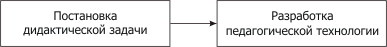 Постановка дидактической задачи включает: анализ целей обучения;определение на этой основе содержания учебного предмета.Содержание обучения, определяемое учебным планом и программой, предусматривает:отбор наиболее значимого материала и его структурирование;отбор примеров и доказательств;актуализацию аксиологического аспекта предмета;приобщение к мировой культуре и создание духовной среды;усиление воспитательного аспекта в образовательном процессе;аксиологизацию содержания как процесса соотнесения ценностей культуры с личным и социальным опытом;отбор заданий, направленных на формирование компетентностных умений и навыков; определение исходного уровня образованности; учет ограничений, налагаемых на учебно-материальную базу и организационную сторону обучения.Деятельность преподавателя по проектированию технологии обучения, обеспечивающей решение дидактической задачи, заключается в подборе и разработке методов, форм и средств обучения, т.е. в формировании инструментария дидактического процесса. Таким образом, в результате анализа дидактической задачи определяются адекватные ей методы, формы и средства обучения. Анализ теоретических подходов к понятию педагогической технологии с позиций деятельностного подхода позволяет выделить общие характерные признаки основных технологий обучения, отличающие их от традиционной дидактики, и систематизировать следующим образом:Теория учебной деятельности как психологическая основа всех технологий. Выделяются виды деятельности учителя и учащихся, направленные на осуществление необходимых процессов полного цикла учебно-познавательной деятельности (восприятие, осмысление, запоминание, применение, обобщение, систематизация новой информации), последовательность выполнения которых приводит к достижению поставленных целей. Основная идея здесь заключается в том, что ученик должен учиться сам, а учитель - создавать для этого необходимые условия.Диагностическое целеполагание. Деятельностный подход и способ проектирования целей обучения, который предлагает педагогическая технология, состоит в том, что они формулируются через результаты обучения, выраженные в действиях учащихся (причем таких, которые можно надежно опознать).Направленность технологии обучения на развитие личности в учебном процессе и осуществление поэтому разноуровневого обучения.Наиболее оптимальная организация учебного материала для самостоятельной учебной деятельности учащихся. В специальных материалах для учащихся или учебниках формулируются учебные цели, ориентированные на достижение запланированных и диагностируемых целей обучения; разрабатываются дидактические модули, блоки или циклы, включающие в себя содержание изучаемого материала, цели и уровни его изучения, способы деятельности по усвоению и оценке и т.п. Дидактические материалы для учащихся нередко оформляются в виде так называемых «технологических карт».Ориентация учащихся, цель которой - разъяснение основных принципов и способов обучения, контроля и оценки результатов, мотивация учебной деятельности.Организация хода учебного занятия в соответствии с учебными целями, где акцент делается на дифференцированную самостоятельную работу учащихся с подготовленным учебным материалом. Здесь характерно стремление к отказу от традиционной классно-урочной системы и от преобладания фронтальных методов обучения. Меняется режим обучения (спаренные уроки или циклы уроков, «погружение» и т.п., позволяющие создать лучшие условия для реализации полного цикла УПД). Используются все виды учебного общения, различного сочетания фронтальной, групповой, коллективной и индивидуальной форм деятельности.Контроль усвоения знаний и способов деятельности в трех видах: 1) входной - для информации об уровне готовности учащихся к работе и, при необходимости, коррекции этого уровня; 2) текущий или промежуточный - после каждого учебного элемента с целью выявления пробелов усвоения материала и развития учащихся (как правило, мягкий, по цепочке - контроль, взаимоконтроль, самоконтроль), заканчивающийся коррекцией усвоения; 3) итоговый - для оценки уровня усвоения.Оценка уровня усвоения знаний и способов деятельности: наряду с традиционными контрольными работами (в том числе, разноуровневого характера) проводится тестирование и используются более гибкие рейтинговые шкалы оценки.Стандартизация, унификация процесса обучения и вытекающая отсюда возможность воспроизведения технологии применительно к заданным условиям.Можно заметить, что все новые технологии обучения «рассчитаны» на умение учащихся учиться самостоятельно; но, как и традиционная дидактика не ставила задачи научить учащихся учиться и использовала элементы деятельностного подхода для решения лишь частных задач обучения, так и технологии обучения сохраняет этот недостаток. Дидактическая сущность основных известных технологий обучения часто представляет собой развитие не более одного-двух из отмеченных выше параметров. Существующие в настоящее время общедидактические технологии (около 50 по подсчетам Г. Селевко) отличаются друг от друга принципами, особенностями средств и способов организации учебного материала и учебного процесса, а также акцентом на определенные компоненты методической системы обучения. Выделим основные из них.Так, существует группа предметно-ориентированных технологий, построенных на основе дидактического усовершенствования и реконструирования учебного материала (в первую очередь, в учебниках). В модульно-рейтинговой технологии (П. Яцявичене, К. Вазина, И. Прокопенко и др.) основной акцент сделан на виды и структуру модульных программ (укрупнение блоков теоретического материала с постепенным переводом циклов познания в циклы деятельности), рейтинговые шкалы оценки усвоения. В технологиях «Экология и диалектика» (Л. Тарасов) и «Диалог культур» (В. Библер, С. Курганов) - на переконструирование содержания образования в направлениях диалектизации, культорологизации и интеграции.В технологиях дифференцированного обучения (Н. Гузик, И. Первин, В. Фирсов и др.) и связанных с ним групповых технологиях основной акцент сделан на дифференциацию постановки целей обучения, на групповое обучение и его различные формы, обеспечивающие специализацию учебного процесса для различных групп обучаемых.В технологиях развивающего обучения ребенку отводится роль самостоятельного субъекта, взаимодействующего с окружающей средой. Это взаимодействие включает все этапы деятельности, каждый из которых вносит свой специфический вклад в развитие личности. Важным при этом является мотивационный этап, по способу организации которого выделяются подгруппы технологий развивающего обучения, опирающиеся на:познавательный интерес (Л. Занков, Д. Эльконин-В. Давыдов);индивидуальный опыт личности (И. Якиманская);творческие потребности (Г. Альтшуллер, И. Волков, И. Иванов);потребности самосовершенствования (Т. Селевко).К этой же группе можно отнести так называемые природосообразные технологии (воспитания грамотности - А. Кушнир, саморазвития - М. Монтессори): их основная идея состоит в опоре на заложенные в ребенке силы развития, которые могут не реализоваться, если не будет подготовленной среды, и при создании этой среды необходимо учитывать прежде всего сензитивность - наивысшую восприимчивость к тем или иным внешним явлениям.В технологиях, основанных на коллективном способе обучения (В. Дьяченко, А. Соколов, А. Ривин, Н. Суртаева и др.) обучение осуществляется путем общения в динамических парах, когда каждый учит каждого, особое внимание обращается на варианты организации рабочих мест учащихся и используемые при этом средства обучения.К педагогическим технологиям на основе личностной ориентации учебного процесса относят технологию развивающего обучения, педагогику сотрудничества, технологию индивидуализации обучения (А. Границкая, И. Унт, В. Шадриков); на основе активизации и интенсификации деятельности учащихся - игровые технологии, проблемное обучение, программированное обучение, использование схемных и знаковых моделей учебного материала (В. Шаталов), компьютерные (новые информационные) технологии (И. Роберт и др.). Последние, с использованием для предъявления информации языков программирования, транслируют ее на машинный язык.Технология совершенствования общеучебных умений в начальной школе (В.Н. Зайцев) основывается на следующих положениях: главной причиной неуспеваемости детей в школе является плохое чтение; психологической причиной плохого чтения и счета является недостаточность оперативной памяти; основой технологии развития общеучебных умений должна служить диагностика и самодиагностика; должна быть преемственность и постоянное поддержание достигнутого уровня умений.Большинство так называемых альтернативных технологий - Вальдорфская педагогика (Р. Штейнер), технология свободного труда (С. Френе), технология вероятностного образования (А. Лобок), технология мастерских (П. Коллен, А. Окунев) представляют собой альтернативу классно-урочной организации учебного процесса. Эти технологии используют педагогику отношений (а не требований), природосообразный учебный процесс (отличающийся от урока и по конструкции, и по расстановке образовательных и воспитывающих акцентов), всестороннее воспитание, обучение без жестких программ и учебников, метод проектов и методы погружения, безоценочную творческую деятельность учащихся. К ним, по-видимому, можно отнести и технологию интеграции различных школьных дисциплин, цель которых - создание у учащихся в результате образования более отчетливой единой картины мира и мироощущения.Технологии авторских (инновационных) школ построены на оригинальных (авторских) идеях, которые, как правило, понятны из их названия. Это - школа адаптирующей педагогики (Е. Ямбург, Б. Бройде), школа самоопределения (А. Тубельский), «Русская школа» (И. Гончаров, Л. Погодина), школа-парк (М. Балабан), агрошкола (А. Католиков). Педагогами-практиками в жизни востребована та часть общей педагогики, которая носит название прикладной и которая отвечает на вопросы: как, каким образом наиболее оптимально выстроить образовательный процесс, помочь личности в самоопределении, самореализации, самооценке и самоактуализации. Эту составную часть общей педагогики учителя, ученые тоже называют «педагогической технологией» или «педагогической техникой», которая понимается как форма организации поведения преподавателя в обстоятельствах урока и представляет собой комплекс профессиональных умений, в том числе, актерских и режиссерских (по Ильеву В.А.). Среди педтехнологий по сфере применения в образовательной области можно выделить: универсальные, т.е. пригодные для преподавания почти любого предмета, цикла предметов или образовательной области; ограниченные - для нескольких предметов или областей; специфические - для одного-двух предметов.В зависимости от психологических структур (И.Я. Лернер) выделяются и классифицируются следующие технологии: информационные (формирование знаний, умений, навыков - ЗУНов); операциональные (формирование способов умственных действий - СУД); эмоциональные, нравственные (формирование сферы эстетических и нравственных отношений - СЭН); технологии саморазвития (формирование саморазвивающихся механизмов личности - СУМ); эвристические (развитие творческих способностей - РТС).По характеру содержания образования технологии бывают: обучающие и воспитывающие, светские и религиозные, общеобразовательные и профессионально ориентированные, гуманитарные и технократические.Классификация педагогических технологий по типу организации и управления познавательной деятельностью учащихся (В.П. Беспалько):педтехнология как взаимодействие разомкнутое (неконтролируемая, некорректируемая деятельность учащихся);циклическое (с контролем, взаимоконтролем, самоконтролем);рассеянное (фронтальное) или направленное (индивидуальное);ручное или автоматизированное (с помощью автоматизированных средств обучения).По стилю управления педагогические технологии делятся на:авторитарные (жесткая организация детской жизни, подавление инициативы и самостоятельности обучающихся);дидактоцентристские (приоритет обучения над воспитанием);личностно-ориентированные (центром образования является личность ребенка).В рамках наиболее перспективной личностно-ориентированной технологии выделяются технологии сотрудничества (стремятся к демократизму, равенству, партнерству, субъектно-субъектным отношениям); технологии свободного воспитания (делают акцент на предоставлении ребенку свободы выбора, самостоятельности в его жизнедеятельности).Новые педагогические технологии, применяемые в настоящее время в образовательных учреждениях, создаются на основе гуманизации и демократизации отношений (личностно-ориентированные технологии), среди них: развивающее обучение - РО (Л.В. Занков, В.В. Давыдов, Д. Б. Эльконин); «Школа диалога культур - ШДК» (В.С. Библер); гуманитарно-личностная технология «Школа жизни» (Ш.А. Амонашвили); преподавание литературы как искусства и как человекоформирующего предмета (Е.Н. Ильин).Подводя итоги рассмотрения понятия «педагогическая технология», отметим, что специфика педагогической технологии состоит в том, что построенный на ее основе педагогический процесс должен гарантировать достижение поставленных целей. Вторая характерная черта технологии заключается в структурировании (алгоритмизации) процесса взаимодействия преподавателя и учащихся. Таким образом, «педагогическая технология» является тем «педагогическим феноменом, который сосредотачивает в себе возможность решения многих задач, а самое существенное - может помочь в личностном совершенствовании самого педагога-воспитателя, формировании в нем таких качеств, как толерантность, искренность, креативность» (Е.Ф. Широкова).Таблица классификаций педагогических технологийРоль игровой деятельности в жизни ребёнка и возможность её использования в педагогическом процессе. Характеристика игровой модели обучения как включения учащихся в игровое моделирование изучаемых явлений, проживание ими нового опыта в обстановке игры. Дидактическая функция игры реализуется через обсуждение игрового действия, анализ игровой ситуации как моделирующей, её соотношение с реальностью. Наиболее распространённые в облучении игровые технологии. 	Литература к IV  разделу:1.Заречнова Е. А. Учебно-методический комплекс по дисциплине «Педагогические основы преподавания творческих дисциплин »для специальности: 54.02.01 Дизайн (по отраслям)2. Гуслова,М. Н. Инновационные педагогические технологии [Текст] : учеб. пособие / М. Н. Гуслова - 2-е изд., испр. - . - М. : Академия , 2011 . - 286, [1] с.- Библиогр. в конце отд. гл., в сносках- ISBN - 978-5-7695-8235-6: 350-90. 3. Капранова, В.А. История педагогики/В.А. Капранова.-Минск: Новое знание; М.: ИНФРА-М, 2015.-240с.4. Коджаспирова,Г. М. Педагогический словарь [Текст] : для студентов пед. учеб. заведений / Г. М. Коджаспирова ; А. Ю. Коджаспиров - 2-е изд., стер. - . - М. : Академия , 2005 . – 176с.5. Крившенко Л.П., Юркина Л.В. Педагогика. Учебник и практикум для студ. сред. проф. учеб. завед.- М.: Юрайт, 2015.6. Сластёнин В.А. Педагогика: учебник/ В.А. Сластенин, И.Ф. Исаев, Е.Н. Шиянов, -М.: Академия, 2013.- 490с.- ср. проф. образ. Педагогич. образ.- студенты СПО.7. Столяренко, Л.Д. Педагогика в вопросах и ответах: учебное пособие/Л.Д. Столяренко.- М.: Проспект,2017.-160с. 8. Щербакова, Е.В. Педагогика. Краткий курс.: Учебное пособие/М.Н. Недвецкая, Т.Н. Щербакова, Е.В.Щербакова.-М.:УЦПерспектива,2013.-408с.
  V Раздел: Психологические основы дидактикиТема 29. Особенности управления педагогическими системами.Государственно-общественное управление образованием как основная особенность современной системы образования. Общие принципы управления педагогическими системами. Структура управляющей системы школы. Виды и содержание педагогического анализа. Целеполагание и планирование как функция управления школой. Программа изучения личности и коллектива. Основные методы изучения учащихся – наблюдение, естественный эксперимент, анализ результатов деятельности учащихся, анкетирование, социометрия, обобщение независимых характеристик, обследование условий жизни и воспитания учащихся,тесты. 
Тема 30. Общая характеристика учебной деятельности.Обучение как составная часть целостного педагогического процесса. Государственный образовательный стандарт. Содержание общего среднего образования отражается в учебных предметах и реализуется в учебных планах школы. Характеристика учебного плана и его задачи. Программа учебного предмета и её функцииТема 31. Ученик как субъект учебной деятельности. Проблемы учебной мотивации.Существенное значение для педагогики имеет уяснение самого понятия «личность». Соотношение этого понятия с понятием «человек». Принцип личностного подхода сущности понятия «развитие». Развитие - реализация имманентных, внутренне присущих задатков, свойств человека. Системообразующим фактором является цель развития личности воспитуемого, реализуемая во взаимодействии педагога и ученика. Мотивация деятельности и поведения (соревнование, познавательная игра, дискуссия, эмоциональное воздействие, поощрение, наказание), контроль. Педагогическая поддержка как технология, полностью основанная на обращенности к внутренним силам и способностям ребенка, естественный акт содействия каким-либо усилиям в условиях дефицита помощи. Существенное значение для педагогики имеет уяснение самого понятия «личность». В каком соотношении находится это понятие с понятием «человек»? Когда рождается ребенок, то говорят, что родился человек как биологическое существо, но отнюдь нельзя сказать, что родилась личность. Человек не рождается личностью, не получает биологических гарантий личностного развития, а становится ею в процессе развития: обретает речь, сознание, навыки и привычки в обращении с вещами и людьми, которые делают его общественным существом, становится носителем социальных отношений. Личность - социальная характеристика человека, это тот, кто способен на самостоятельную (культуросообразную) социально-полезную деятельность. В процессе развития человек раскрывает свои внутренние свойства, заложенные в нем природой и сформированные в нем жизнью и воспитанием, то есть человек - двойственное существо, биологическое и социальное. Личность - это осознание себя, внешнего мира и места в нем. Такое определение личности дал в свое время Г. Гегель. А в современной педагогике применяется следующее определение: личность - это автономная, дистанцированная от общества, самоорганизованная система, социальная сущность человека. Известный философ В.П. Тугаринов к числу важнейших признаков личности относил: разумность, ответственность, свободу, личное достоинство, индивидуальность. Поскольку личностные качества человека развиваются прижизненно, для педагогики важное значение имеет раскрытие сущности понятия «развитие». Развитие - реализация имманентных, внутренне присущих задатков, свойств человека. Оно имеет свои закономерности. Развитие происходит: 1. В единстве биологического и социального в человеке. 2. Диалектично (переход количественных изменений в качественные преобразования физических, психических и духовных характеристик личности), развитие идет неравномерно (каждый орган развивается в своем темпе), интенсивно в детстве и юношестве, потом замедляется. Существуют оптимальные сроки для становления отдельных видов психической деятельности. Такие оптимальные периоды называются сенситивными (А.Н. Леонтьев, Л.С. Выготский). (Так, возраст от 10 до 12 лет - оптимальный для развития навыков решения проблем. Иностранный язык - 3-6 лет, чтение - от 2 до 5 лет, плавание - до года, развивающее обучение в 1-2 года - отличники в 1-2 классах.) 3. Посредством разрешения противоречий (между потребностями и возможностями их удовлетворения, возможностями ребенка и требованиями общества, между целями, которые ставит перед собой, и условиями их достижения и т.д.). 4. Через деятельность. Основные виды деятельности - игра, учеба, труд. Деятельность надо организовать - это задача воспитателя. Значит, воспитание не есть процесс автоматической передачи от старшего поколения к младшему духовной культуры, это процесс организации совместной жизнедеятельности детей и взрослых. Не отрицая великую роль деятельности для формирования человека, Мясищев В.Н. неоднократно указывал, что сама по себе деятельность для формирования основных психических качеств может оказаться процессом нейтральным, если между ее участниками не организованы отношения, требующие сотворчества, сотрудничества, если не происходит постоянного подкрепления хода деятельности провоцированием взаимоотношений, побуждающих к нравственным поступкам. Анализ факторов развития начат еще античными учеными. Всем было интересно узнать ответ на вопрос: почему разные люди достигают разного уровня развития? Что оказывает влияние на развитие личности?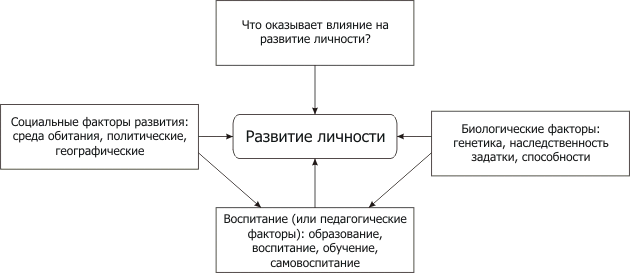 Нельзя абсолютизировать влияние одного какого-нибудь фактора, необходим комплексный, системный подход. Параметры развития - способности ребенка, качества его личности, ценности, к которым он приобщился с помощью взрослых, фонды развития - фонды «могу» и «хочу» (в точке их пересечения рождается гармония компетентности и активности). Задача педагога - создать условия, способствующие развитию, и устранить препятствующие: страх, рождающий неуверенность в себе, комплекс неполноценности, следствием чего становится агрессия; несправедливые обвинения, унижения; нервное напряжение, стрессы. одиночество;тотальную неуспешность. Стимулирует процессы развития эмоциональная стабильность, радость бытия, гарантия безопасности, соблюдение прав ребенка не на словах, а на деле, приоритет оптимистического взгляда на ребенка. Позитивная роль взрослого - это роль помощника-фасилитатора - помогать ребенку в процессе его развития (в России таких к 2000 г. было 10%).Базовые потребности личности (по Асмолову): безопасность, знание себя самого, осознание смысла своей жизни (миссия), принадлежность к группе (семье), компетентность, способность человека устоять против любого тоталитарного воздействия, достоинство - ценность самого себя для себя и в глазах других и для других. Имеет значение в процессе воспитания уровень реализации базовых потребностей, определяющий процессы развития личности. Вектор развития таков: потребности - возможности - сформированные способности. Воспитание как целенаправленный и организованный процесс, приводящий к развитию личностных качеств, тут играет решающую роль.Л.С. Выготский (1896-1934) выделил два уровня развития детей: уровень актуального развития: отражает особенности психических функций ребенка, сложившихся на сегодняшний день; зона ближайшего развития: отражает возможности значительно больших достижений ребенка в условиях сотрудничества со взрослыми. Он обосновал закономерность, согласно которой цели и методы воспитания должны соответствовать не только уровню развития, уже достигнутому ребенком, но и «зоне его ближайшего развития»: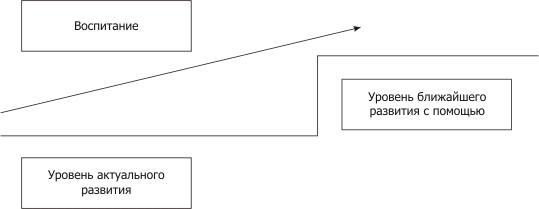 Задача воспитания состоит в том, чтобы создать зону ближайшего развития, которая в дальнейшем перейдет в зону актуального развития, способствовать развитию организма, индивидуальности и личности ребенка. Ребенка (образно говоря) не просто переставляют со ступеньки на ступеньку, ребенок занимает активную жизненную позицию. Воспитание играет решающую роль в развитии личности, оно оказывает влияние на внутреннее стимулирование ее активности в работах над собой, т.е. в саморазвитии. Воспитание направлено на развитие задатков личности, коррекцию влияния генотипа и среды.Психолого-педагогические исследования последних лет показали, что первостепенное значение имеет не столько знание воспитателем возраста и его особенностей (индивидуальный подход), сколько учет личностных характеристик и возможностей воспитанников. Личностный подход понимается как опора на личностные качества, выражающие направленность личности, ее ценностные ориентации, жизненные планы, мотивы деятельности и поведения. Ни возраст, взятый в отдельности, ни индивидуальные особенности личности (характер, темперамент, воля), рассматриваемые изолированно от названных ведущих качеств личности, не обеспечивают достаточных оснований для высококачественного личностно-ориентированного воспитания. Необходим приоритет главных личностных характеристик: ценностных ориентаций, жизненных планов, направленности личности, мотивов ее поведения. Принцип личностного подхода в воспитании требует, чтобы воспитатель:Постоянно изучал и хорошо знал индивидуальные особенности темперамента, черты характера, взгляды, привычки своих воспитанников.Умел диагностировать и знал реальный уровень сформированности таких важных личностных качеств, как образ мышления, мотивы, интересы, установки, направленность личности, отношение к жизни, труду, ценностные ориентации, жизненные планы и др.Привлекал воспитанника к посильной для него и все усложняющейся по трудности воспитательной деятельности, обеспечивающей прогрессивное развитие личности.Своевременно выявлял и устранял причины, мешающие достижению цели, или оперативно изменял тактику воспитания в зависимости от сложившихся условий.Максимально опирался на собственную активность личности.Сочетал воспитание с самовоспитанием, помогая в выборе целей, методов и форм, развивал инициативу и самостоятельность, направлял ведущую к успеху деятельность.Понять глубинные характеристики личности по внешним актам поведения очень сложно и не всегда удается. Нужно, чтобы сам воспитанник помогал воспитателю, сделайте его своим другом, сотрудником в его же собственном воспитании (Ш.А. Амонашвили). Педагогическая поддержка - это технология, полностью основанная на обращенности к внутренним силам и способностям ребенка, естественный акт содействия каким-либо усилиям в условиях дефицита помощи. О.С. Газман связывал педагогическую поддержку непосредственно с процессами индивидуализации в образовании. Тема 32. Понятие неуспеваемости. Типы неуспевающих учеников. Пути коррекции.Неуспеваемость как более низкий по сравнению с предусмотренным учебной программой уровень усвоения учащимися содержания образования. Дефекты учебной деятельности. Типы неуспевающих учеников. Пути коррекции неуспеваемости. Тема 33. Общая психологическая характеристика младшего школьного возраста. Дидактика младших классов.Особенности начального периода школьной жизни ребёнка.  Периодизация возрастного развития. Особенности начального периода школьной жизни ребёнка. Психологические новообразования в мпадшем школьном возрасте. Развитие личности младших школьников. Психолого-педагогические доминанты младших школьников: изменение социального статуса (дошкольник - школьник). Смена режима жизни и деятельности, новая система взаимоотношений с окружением, адаптация к школе.Строение учебной деятельности младшего школьника. Формирование учебной деятельности. Развитие познавательных процессов у младших школьников. Психологические особенности трудовой деятельности младших школьников. Тема 34. Общая психологическая характеристика среднего и старшего школьного возраста.  Дидактика средних и старших классов.Особенности подросткового и юношеского возраста. Культура как механизм передачи социального опыта. Неформальные объединения детей и молодёжи. Специфика педагогического взаимодействия с детьми данной возрастной группы. Место и значение подросткового периода в развитии ребёнка. Психолого-педагогические доминанты школьников среднего возраста: переориентация с детских норм на взрослые, подражание, потребность в самоутверждении среди сверстников, поиск друзей. Психолого-педагогические доминанты старших школьников: акселерация - разрыв между физическим и социальным созреванием, самоанализ, самосозерцание, самоутверждение. Широта интересов, ориентация на будущее. Гиперкритицизм. Потребность быть понятым, тревожность. Дифференцирование отношений к окружающим, родителям, учителям. Центральное новообразование в личности при переходе в подростковый возраст. Проблема «кризиса» в подростковом периоде. Взаимоотношения подростка и взрослого в процессе обучения. Учебная деятельность подростка. Развитие взрослости и формирование жизненных ценностей. Развитие самосознания в подростковом возрасте и его значение для процесса обучения. Существуют возрастные особенности развития личности. В разное время свои периодизации предлагали Аристотель, Я.А. Коменский, Ж.Ж. Руссо и другие.Периодизация детства по Давыдову (по ведущему типу деятельности):от 0 до 1 года, 1-3 лет - предметно-манипуляторная;3-6 лет - игровая;6-10 лет - учебная;10-15 лет - общественно-полезная;15-18 лет - профессиональная.В современной науке принята следующая периодизация детского возраста:младенчество (до 1 года);преддошкольный период (1-3);дошкольный возраст (3-6);младший (3-4);средний (4-5);старший (5-6);младший школьный возраст (6-10);средний школьный возраст (10-15);старший школьный возраст (15-18).Основа периодизации - стадии психического и физического развития и условия, в которых протекает воспитание (детсад, школа). Воспитание должно естественно основываться на возрастных особенностях.Психолого-педагогические доминанты развития дошкольников: развитие речи и мышления, внимания и памяти, эмоционально-волевой сферы, формирование самооценки, первоначальных нравственных представлений.Психолого-педагогические доминанты младших школьников: изменение социального статуса (дошкольник - школьник). Смена режима жизни и деятельности, новая система взаимоотношений с окружением, адаптация к школе.Психолого-педагогические доминанты школьников среднего возраста: переориентация с детских норм на взрослые, подражание, потребность в самоутверждении среди сверстников, поиск друзей, группирование.Психолого-педагогические доминанты старших школьников: акселерация - разрыв между физическим и социальным созреванием, самоанализ, самосозерцание, самоутверждение. Широта интересов, ориентация на будущее. Гиперкритицизм. Потребность быть понятым, тревожность. Дифференцирование отношений к окружающим, родителям, учителям.Я.А. Коменский был первым, кто настаивал на строгом учете возрастных особенностей. Он выдвинул и обосновал принцип природосообразности. Учет возрастных особенностей - один из основополагающих педагогических принципов. Опираясь на него, учитель регламентирует учебный процесс, нагрузку, выбор форм и методов учебно-воспитательной деятельности. Отметим условность и известную подвижность выделенных периодов.Вид учебной работыОбъем часовМаксимальная учебная нагрузка (всего)150Обязательная аудиторная учебная нагрузка (всего) 100в том числе:     лабораторные занятия-     практические занятия-     контрольные работы     курсовая работа (проект) (если предусмотрено)-Самостоятельная работа обучающегося (всего)50Итоговая аттестация в форме экзамена  Итоговая аттестация в форме экзамена  Наименование разделов и темМаксимальная нагрузка на студента (час.)Кол-во аудиторных часов при очной форме обученияКол-во аудиторных часов при очной форме обученияСамостоятельная работа студентов (час.)Наименование разделов и темМаксимальная нагрузка на студента (час.)практич.лекцииСамостоятельная работа студентов (час.)IВведение в педагогику как науку12121.Истоки происхождения и этапы развития педагогики. Предмет, объект и задачи педагогики как науки.442.Система педагогических наук. Связь педагогики с другими науками.541 час Творческая работа «Символ педагогики»3.Основные категории педагогики.541 час Творческая работа «Образ воспитанного человека»II.История образования и педагогической мысли.38384.Образование и педагогическая мысль в эпоху античности: Древняя Греция, Древний Рим.321 час Подготовка и защита рефератов5.Образование в Западной Европе в средние века.541 час Подготовка и защита рефератов6.Педагогика эпохи Возрождения:общая характеристика. Педагогическое наследие Я.А. Коменского4,540,5 час Подготовка и защита рефератов7.Образование в эпоху Просвещения: общая характеристика. Педагогические концепции Дж. Локка и Ж.-Ж. Руссо.541 час Подготовка и защита рефератов. 8.Образование и педагогическая мысль в Западной Европе в XIX – нач. XX вв.4,540,5 час Подготовка и защита рефератов. 9.Современная школа и педагогика за рубежом.2210.Отечественная педагогика XIX в.: общая характеристика. Педагогические идеи К.Д. Ушинского.4,540,5  час Подготовка и защита рефератов11.Образование и педагогическая мысль в России на рубеже XIX-XX вв.2212.Характеристика отечественного образования в период с 1917 г. по 1941г. Педагогические новации А.С. Макаренко.4413.Характеристика отечественного образования в период с 1941 г. по кон.90-х гг. Деятельность педагогов-новаторов.4,540,5 час Подготовка и защита рефератов. 14.Актуальные проблемы современного отечественного образования.44 IIIВведение в дидактику141415.Развитие дидактики как научной дисциплины.2216.Понятие дидактической системы. 321 час Творческая работа «Символ дидактики». 17.Физиологические основы дидактики: формы и механизмы научения.2218.Социокультурные основы дидактики.2,520,5 час Подготовка к ответам на контрольные вопросы. 19.Информационные основы дидактики.2,520,5 час Подготовка к ответам на контрольные вопросы. 20.Нормативные основы дидактики.2221.Основные дидактические теории и концепции.321 час Творческая работа «Конструирование учебной программы на основе одной из дидактических концепций (по выбору). Итого за 1 семестр726410IVХарактеристика процесса обучения.241422.Категория обучения в педагогике. Цель обучения. Закономерности обучения.2223.Принципы обучения: история и современность.523 час Сравнительная характеристика принципов обучения в разные исторические периоды. 24.Методы обучения: понятие, функции, классификация.2225.Формы обучения: понятие, функции, классификация.422 час Подготовка к ответам на контрольные вопросы. 26.Средства обучения. Способы диагностики и контроля обучения.523 час Самостоятельная работа «Эффективные способы диагностики и контроля обучения».27.Педагогическая технология: понятие, функции, классификация.2228.Характеристика игровых технологий обучения.422 час Подготовка к ответам на контрольные вопросы.VПсихологические основы дидактики.301229.Особенности управления педагогическими системами.413 час Подготовка к ответам на контрольные вопросы. 30.Общая характеристика учебной деятельности.1131.Ученик как субъект учебной деятельности. Проблемы учебной мотивации.413 час Творческая работа «Способы оптимизации мотивации учения на разных возрастных этапах».32.Понятие неуспеваемости. Типы неуспевающих учеников. Пути коррекции.413 час Творческая работа «Определение типа школьной неуспеваемости и путей ее коррекции». 33.Общая психологическая характеристика младшего школьного возраста. Дидактика младших классов.2234.Общая психологическая характеристика среднего и старшего школьного возраста. Дидактика средних и старших классов.422 час Подготовка к ответам на контрольные вопросы. 35.Принципы конструирования мини-проектов воспитательного мероприятия514 час Подбор материала для мини-проектов36.Коллективное обсуждение целей, задач, содержания и возможных результатов конструирования мини-проектов студентами.1137.Защита проектов 624 час Конструирование фрагмента воспитательного мероприятияVI Педагогическая деятельность и общение.211038.Понятие педагогической профессии и педагогической деятельности. Педагог как субъект педагогической деятельности422 час Самостоятельная работа «Определение уровня готовности к педагогической деятельности». 39.Творчество в деятельности педагога. Понятие индивидуального стиля деятельности педагога.2240.Сущность, структура, стили и модели педагогического общения. Характеристика коммуникативных качеств педагога.2241.Понятие педагогической культуры.514 час Подготовка к дискуссии «Степень значимости компонентов педагогической культуры». 42.Элементы тренингового занятия по развитию коммуникативных качеств личности.413 час Самостоятельная работа «Развитие коммуникативных качеств личности».43.Итоговое занятие-рефлексия курса.	222 час Повторение пройденного материала и анализ своей учебной деятельности. Итого за 2 семестр378333640ИТОГО: 15015010050Деятельность педагогаДеятельность обучаемыхРазъяснение учащимися целей и задач обученияСобственная деятельность по созданию положительной мотивации ученияОзнакомление обучаемых с новыми знаниями (явлениями, событиями, предметами, законами)Восприятие новых знаний, уменийУправление процессом осознания и приобретения знаний и уменийАнализ, синтез, сравнение, сопоставление, систематизацияУправление процессом перехода от теории к практикеПриобретение умений и навыков, их систематизацияОрганизация эвристической и исследовательской деятельностиПрактическая деятельность по самостоятельному решению возникающих проблемПроверка, оценка измерений в обученности и развитии учащихсяСамоконтроль, самодиагностика достиженийПо ведущему фактору психического развитияБиогенныеПо ведущему фактору психического развитияСоциогенныеПо ведущему фактору психического развитияПсихогенныеПо ведущему фактору психического развитияИдеалистическиеПо ориентации на личностные структурыИнформационные (формирование знаний, умений, навыков)По ориентации на личностные структурыОперационные (формирование способов умственных действий)По ориентации на личностные структурыЭмоционально-художественные (воспитание эстетических отношений)По ориентации на личностные структурыЭмоционально-нравственные (воспитание нравственных отношений)По ориентации на личностные структурыСаморазвитие (формирование самоуправляющих механизмов)По ориентации на личностные структурыЭвристические (развитие творческих способностей)По характеру содержания образованияОбучающие - воспитательныеПо характеру содержания образованияСветские - религиозныеПо характеру содержания образованияОбщеобразовательные - профессиональныеПо характеру содержания образованияГуманитарные - технократическиеПо характеру содержания образованияЧастнопредметныеПо организационным формамКлассно-урочные - альтернативныеПо организационным формамАкадемические - клубныеПо организационным формамИндивидуальные - групповыеПо организационным формамКоллективный способ обученияПо организационным формамСпособы дифферинцированного обученияПо отношению к ребенкуАвторитарныеПо отношению к ребенкуДидактоцентрическиеПо отношению к ребенкуЛичностно-ориентационныеПо отношению к ребенкуГуманно-личностныеПо отношению к ребенкуТехнологии сотрудничестваПо отношению к ребенкуТехнологии свободного воспитанияПо преобладающему (доминирующему) методуДогматические, репродуктивныеПо преобладающему (доминирующему) методуОбъяснительно-иллюстративныеПо преобладающему (доминирующему) методуРазвивающее обучениеПо преобладающему (доминирующему) методуПроблемные, поисковыеПо преобладающему (доминирующему) методуТворческиеПо преобладающему (доминирующему) методуПрограммированное обучениеПо преобладающему (доминирующему) методуДиалогическиеПо преобладающему (доминирующему) методуИгровыеПо преобладающему (доминирующему) методуСаморазвивающее обучениеПо преобладающему (доминирующему) методуИнформационные (компьютерные)По категории обучающихсяМассовая технологияПо категории обучающихсяПродвинутого образованияПо категории обучающихсяКомпенсирующиеПо категории обучающихсяВиктимологическиеПо категории обучающихсяТехнологии работы с трудными детьмиПо категории обучающихсяТехнологии работы с одаренными детьмиПо концепции усвоенияАссоциативно-рефлекторныеПо концепции усвоенияБихевио-ристическиеПо концепции усвоенияГештальт-технологииПо концепции усвоенияИнтериоризаторскиеПо концепции усвоенияСуггестивныеПо концепции усвоенияНейролингвистическиеПо типу управления познавательной деятельностьюКлассическое лекционноеСовременное традиционное обучениеТрадиционное классическоеПрограммированное обучениеПо типу управления познавательной деятельностьюОбучение с помощью ТСОСовременное традиционное обучениеТрадиционное классическоеПрограммированное обучениеПо типу управления познавательной деятельностьюСистема «консультант»Современное традиционное обучениеТрадиционное классическоеПрограммированное обучениеПо типу управления познавательной деятельностьюОбучение по книгеСовременное традиционное обучениеТрадиционное классическоеПрограммированное обучениеПо типу управления познавательной деятельностьюСистема малых группСовременное традиционное обучениеГСО, дифференцированиеГСО, дифференцированиеПо типу управления познавательной деятельностьюКомпьютерное обучениеСовременное традиционное обучениеГСО, дифференцированиеГСО, дифференцированиеПо типу управления познавательной деятельностьюСистема «репетитор»Современное традиционное обучениеГСО, дифференцированиеГСО, дифференцированиеПо типу управления познавательной деятельностьюПрограммное обучениеСовременное традиционное обучениеГСО, дифференцированиеГСО, дифференцирование